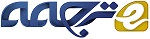 مقدار مناسب در برابر محافظه کاری؟ جنبه های تاریخچه حسابداری، بازرسی و رسیدگی و سرمایه گذاری از بین النهرین باستان تا چین مدرنچکیدهبرای کمک به درک تئوری حسابداری سرمایه گذاری (FAT) و نقش آن در توسعه سرمایه گذاری و تجارت، من به دو تاریخچه جریان اصلی توسعه و پیشنهاد متغیر سوم آن توجه کرده ام. نسخه ستر استاندارد افزایش یافته ی FAT بصورت نسبی از یک چارچوب مفهومی به هم پیوسته اساسی نتیجه می شود. تمرکز بر روی درآمدهای به هم پیوسته با اندازه گیری تغییر در دارایی ها و بدهی ها با در نظر گرفتن مقادیر مطمئن اندازه گیری شده انجام می پذیرد. در هر حال آزمودن استانداردهای FASB/IASB متنوع اخیر و پیش نویس های ظاهر شده که آن ها را در عوض موارد تحمیل کننده غیر قابل خالی شدن و تاکید کردن بر تاریخچه متنوع عملکردهای جاسازی شده حال حاضر که جهت دهنده به تفکر می باشند و موارد مورد علاقه در اینکه حسابداری خوب چه چیزی هست خلاصه می شود. با مغایرت تمرکز بعضی نسخه های آکادمیک اخیر تاریخچه، هزینه های تاریخی بر پایه جنبه های حسابداری بصورت نسبی برای فراهم آوردن یک مهار که پس از تحلیل محدودیت های این نوع دوم تاریخچه، من بر روی این موضوع بحث می کنم  تجربیات نسبی شرایط محتملی که مسیری به سوی رشد و تغییرات در تجربیات حسابداری و بدهی ها و مباحثه ها می باشند و ارتباطات قدرت دانش که آن ها در مراحل مختلف با تاریخچه بیش از هزار ساله ساخته شده اند پیشنهاد می دهد که قدرت آن ها همواره بیش از قدرت نسبتا افسانه ای موسسات می باشد. دو افسانه مرتبط دوگانه از هر دوی حسابداری و دارایی ساختاری را ارائه داده است که ضرورت رفاه را برای قادر ساختن فعال کننده های مختلف در دنیای مدرن و رو به رشد، اقتصاد برای پذیرفتن ریسک عملیات های برعهده گرفتن و سرمایه گذاری در یک مسافت دور و در طول زمان ارائه داده است. این مرکز فرمان با قابلیت انجام عملیات های حسابداری بصورت فزاینده از طریق موسساتی که با جوامع مدرن در حال پیدایش و رشد در شرق مانند جوامع پیشرفته و مدرن شده ی غرب مشارکت دارند. تحقیق بر روی میزان FAT نسبی بوده و منعکس کننده بعضی حقایق اقتصادی مد نظر و نیز میزان اسطوره ای بودن و عملی بودن، ساخته شده توسط اجتماع و اینکه مجددا می تواند افزایش پیدا نموده و چه میزان قابلیت برهم کنش فی مابینی دارا می باشند، سوالات اصلی برای حسابداری، بدهی ها و سرمایه گذاری و نیز سیاست گذاری و انجام تحقیقات می باشد. این موضوع نیازمند فهم تاریخی بین المللی مقایسه ای و دقیق هرچه بیشتر از چگونگی عملکرد جداگانه حسابداری و سرمایه گذاری در خلال تجارت و دیگر سازمان دهی ها و نیز شکل گیری بازارها در کشورهای مختلف و فرهنگ ها می باشد..... مشخص نمودن واضضح و دقیق هر آیتم .... مشخص نمودن مقدار معمولی برای هر یک. تعیین نمودن قیمت بالاتر  (سنگین تر) از قیمت پایین تر (سبک تر)، بنابراین اگر شما فکر می کنید 20 بد است، 24 را برگزیده و.... . بنابراین شما می توانید آسان تر یک سود بیشتر را ببرید (لوکا پاسیولی 1494، فصل 12، ساختارهایی برای ثبت ژورنال ها برای باز نمودن دارایی) (اهمیت افزوده شده) (وان گبساتل 1994، صفحه 54).تعریف (از ملاحظه) اساسا می گوید که اگر شما در زمینه مقدار یک دارایی یا بدی شک دارید، بهتر است که احتیاط کنید. این یک حس معمولیست که همه ما باید برای اعمال در زندگی روزانه بکار بندیم (هانس هوگورست، چیرمن IASB، 2012، جنبه های احیتاط: زنده یا مرده؟ (اهمیت افزوده شده)). 1. مقدمه1.1. مقدار مناسب در برابر محافظه کاریساختار آسان پاسیولی بر روی ابداع مقداری کردن (مطلوب کردن قیمت هدف فرای هزینه تاریخی، یا حتی فراتر از مقدار در جریان، برای توالی های رفتاری مورد نظر آن- ماکو 1996؛2010- الف) نشان می دهد که موارد ارزیابی در حسابداری تنها به عنوان مشکل مورد اصلی مرکزی طبقه بندی نشده است. در هر حال امروزه آن ها کانون شکیات بر استانداردهای حسابداری مدرن  بوده؛ در جاییکه مقدار مناسب با سترهای استاندارد بهبود آکادمیک را همانند مقاوم شاغلی نشان می دهد (برای ماثال کوخاری و اسکینر 2010، پنمن 2007 و پوور 2010). آیا مباحث بر روی تئوری حسابداری مالی در گردش ها آسان بوده یا بعضی پیشرفت های مشخص (یا پس رفت کردن حقیقی) با هر یک از سرگیری ها؟ (ماکوو 2013).من در این جا تلاش کرده ام تا این موضوع را واضح کنم که چگونه ما نمی توانیم FAT مدرن را بفهمیم (یا قالب ادراکی موارد مهم حسابداری مالی در ایزولاسیون از تاریخچه اجتماع، بنگاه و موارد بازار و همچنین چگونگی به چه وسعتی در نبود پایه مالی موافق، توسعه FAT و قالب شکل گرفته سرمایه گذاری دوگانه ادامه به شکل دهی مهم در توسعه تجارت، سرمایه گذاری، حسابداری و تاریخچه بدهی خواهد داد (BAFFH). بعضی از بحث ها می تواند هم خانوداه باشند (کارنیگ و ناپیر 2012؛ جونز و اولوروید 2009) و مابقی قمار گونه می باشند اما من تلاش برای ساخت یک اتصال مستحکم بین محتوی تاریخی گسترده تر و اتفاقات و مسائل حسابداری مدرن شخصی می باشد. در هر حال این هنوز کار در جریان بوده و بنابراین سوالات غیر هم سطح بسیار زیادی برای تحقیقات هرچه بیشتر می تواند پدید آید.1.2. نصب مرحلهچگونه یک تحقیق پل های ارتباطی میان BFAAH و FAT ایجاد م کند؟ و چه نوری توسعه هر یک از انداختن ها بر روی یکدیگر را باعث می شود؟ در این مقاله من تنها می توانم بطور سطحی بر روی یک تاریخچه ای که تا هزار سال قبل ادامه پیدا می کند و در طول بسیاری از عرصه ها از طریق آن چیزی که ما امروزه می توانیم FAT کنیم (یا موارد حسابداری مالی به هم پیوسته، یا CF) شاید یک پدیده سالیان اخیر باشد. تنها فقط بالا آمدن با توسعه شرکت های متصل به بکدیگر، افزایش جدایش مالکیت و کنترل و لزوم حتمی یک تجارت بزرگ تکمیل حسابداری و بدی ها و پس از آن افزایش بین المللی بازارهای ذخیره ای که مسیری به سوی اولین حرکت ها برای موارد داخلی و در حال حاضر برای استاندارد سازی حسابداری مالی بین المللی (ماکو 1983 b، یامی 1977، باکستر و دیویدسون 1977، ظف 2009؛ 2013) در طول رشد شرکت های سرمایه گذاری بین المللی می باشد (دنگ و ماکو 2013). با محسور کنندگی تاریخی و جغرافیایی وسعت کارهای حسابداری خیلی زود در قالب یک استاندارد و بصورت یکپارچه کتابی بین المللی درخواهد آمد و موارد مطلوب تنها حس کنجکاوی شکارچیان باستان خواهد بود؟ آیا ظاهر حسابداری یک پایان نوع فوکویامایی از تاریخ خواهد بود؟ من بر روی این موضوع بحث خواهم کرد که خیر این طور نیست.در ماکو (2002) من به اختصار آدرس داده ام که چگونه حسابداری باستانی چهار سوال تاریخی بزرگ را شفاف سازی کرده اند: 1) ارتباط بین حسابداری و تصمیم گیری اقتصاد مرتبط با تجارت؛ 2) اهمیت حسابداری در قالب نوشتن؛ 3) اهمیت نگهداری بصورت دوبل کتاب و 4) ارتباط بین حسابداری و بیان و گفته ها. من نمی خواهم تکرار کنم که آنالیز اینجا در عوض بر روی بعضی کارهای تاریخی مهم که در سال های اخیر پدیدا شده اند تمرکز کرده اند و تنها تعداد محدودی از مثال های محدود کننده از موارد موضوعی امروزه را جداسازی و مشخص کرده اند.1.3. لاندانوم قدیمی در بطری های جدیدتاریخچه رسمی ارزیابی حالت در جریان جنبه های اصلی حسابداری مالی- عقیده FASB و IASB- این است که حسابداری مالی و گزارش نویسی بطور پیوسته در حال توسعه یافتن است  و بطور وسیع از طریق تلاش های سترهای استاندارد صورت می پذیرد. از طریق توسعه یافتگی جنبه ها اصلی حسابداری آن ها و نیز CF اخیرشان، آن ها ادعا می کنند که افزایش به مرور زمان بند بند پیوسته که با جنبه های مد نظر تنظیم می شود (برای مثال FAT) که راهنمایی برای عملکرد به سمت شناسایی منظم هرچه بیشتر و اندازه گیری دارایی و بدهی ها می باشد و نیز بوسیله آن تغییرات در آن ها که تشکیل درآمد حسابداری، سود یا درآمدها می باشد. اگرچه بحران اتفاقی بر روی هر دو جنبه آتلانتیک (برای مثال 1929 کراش، مورد رویال میل کیس، انرون و بحران مالی جهانی غالب این اواخر) ضروریست که برای مقبول شدن پروپوزال ها جهت مورد قبول واقع شدن گسترده و آغاز کردن درباره تغییرات در عمل (برای مثال وقتی که هر شخصی این موضوع را که بعضی چیزها بایستی انجام گرفته باشند- برای مثال ویلیام، ماکو و میکس 2000- بنابراین جریان معادل بایستی ناقص شود- ویمیر و باسو 2007، صفحه 103، 2011)، تاریخچه سترهای استاندارد یکی از غالب شدن های رو به افزایش بر تعارضات آلوده کردن غامض می باشد. حسابداری مطلوبی که آن ها ادعا می کنند بایستی محصول جنبه های کاملا واضح و نه موار تصادفی تاریخی می باشد (FASB/IASB 2005).FASB/IASB تقویت های تاریخی موفق برای دیدگاه جریان مازادهای پاک از چگونگی درآمد تجارت بایستی اندازه گیری گردد و تقویت واقعی برای حرکت به FV می باشد (ولو اینکه با دقت و صراحتی که آن ها انجام می دهند ارائه نگردد). بر طبق گفته های فلکچرمولتون ال جی در شرکت معدنی با مسئولیت محدود [1911] (فصل 92 در 98):برای مقاصد عملی این سودها در محاسبات بایستی مقداریابی شوند و نه فقط صرفا شمرده شوند... ما آغاز می نماییم، بنابراین با این ارائه بنیادین سودها اسما اگر سود مجموع تجارت در تعداد روزهای کم مقایسه شوند، افزایشی که آن ها نشان می دهند در روزهای بعدی با روزهای نزدیک تر (به دلیل صدور اجازه، والبته آوردن ساخته برای هر معرفی مرکزی یا از عهده تجارت برآمدن در خلال انجام) نشان دهنده این است که دقت سودهای تجارت در طی دوره زمانی در سوال....اما به دلیل تن در دادن به قضاوت یاد داده شده (کسی که درباره بر شمردن گفته های مالی- معادله اضافی واضح – اما کسانی که به مقادیر دیده شده ارجاع می دهند همچنین دلالت بر این دارد که یک مقدار یابی جریانی از این دارایی ها کاملا ضروری می باشد)، کاربرد تجارت مدرن (مستحکم شده توسط تکامل چرخش و پیگیری) بعضی اوقات توسط دیدگاه وی دنبال نمی شود اما معمولا مچ کردن هزینه ها و عایدات نزدیک به سودهای حقیقی بر پایه HC (ارنست و یانگ 1996، فرنچ 1977). و این یک مسیر است که هنوز غالب می باشد.من بحث خواهم کرد که دیدگاه FASB/IASB آن چیزی است که حسابداری مطلوب  نامیده شده و پتانسیل خطرناک بودن را داشته و بصورت مرتبط تاریخچه غالب آمدن FAT  همچنان یک افسانه است. نه تنها تعارض با مقدار بسیار زیاد گواهی بر این که حسابداری و تحقیقات مالی آزمایشات بیش از 40 سال یا از زمان بال و براون (1968) و بیور (1968) و اقدام به تحقیقات انقلابی بازارهای مرکزی بر پایه حسابداری (بیور 1998) به نقش های درآمدهای حسابداری بازرسی و دیگر افشاگری ها می باشد. همچنین از نیروهای فلکی صرف نظر می گردد- نه تنها بازارهای آزاد اما همچنین نیروهای سازمان دهی کردن و نهادها، حقوقی، سیاسی، مذهبی و اجتماعی- که حسابداری را شکل داده اند و مرتبط با دارایی و نهادها در گذشته و همچنان هرچه بیشتر ادامه خواهد یافت در حال حاضر جهانی شده در حال افزایش و آینده مطلوب مورد نظر (برای مثال ماکو 2013، ویسوکی 2011).  و همچنین ما بایستی در مورد چگونگی وارد آوردن FAT فکر کرده که کمک به شکل دهی فرم های نوین از این منظومه  نیروها (شامل قابلیت حسابداری در دولت  و ان جی او ها).در یادآوری مقاله من اولین نگاه خود را در بخش2 در مشاجره جدید فراتر از FAT نشان می داد. بیرون کشیدن مشکلات مد نظر من سه مثال ارائه می دهم (گزینه های سهام مدیریت اجرایی (ESOs)، تعهدات و بیمه عمر). در هر یک از موارد بیش از یک عنصر از تضاد بین FV نظم دهی شده ی بالناس شده صفحه ای اخیر برای حصول تلاش هایی جهت حل مشکلات و HC منعکس کننده بر پایه حصول مرسوم تر که درباره درآمدها و سود فکر می کنند. بعد از کش پیدا کردن بعضی از موارد تداخل این مثال ها، در بخش 3 من بر روی مباحثات اخیر که تغییراتی در حوزه سترهای استاندارد محتوی طراحی نسبی از FAT می باشد (با تاکید بیشتر بر موقعیت حساس FV) که اسما تاریخچه حسابداری نامیده می شود (تا زمان مداخله با تنظیمات)، نشان داد که ارزیابی نسبی طبیعی مجموع به جنبه های اصلی حسابداری مورد قبول از GAAP مرسوم و علی الخصوص سیاست گذاری. من پیشنهاد خواهم داد که در عوض این که انواع مختلفی از تاریخچه نسبی فوکالیشن می تواند بهتر از توضیح چگونگی دارایی های نسبی شده شرکتی از موضوع یابی حسابداری و دارایی که دارای شرکت، جامعه سازمان دهی و موارد جداگانه مدرن شکل یافته را جدا می کنند دارا می باشد. در بخش 4 بر روی بعضی از آنالیزهای اخیر که چگونگی FAT که باید در حال حاضر توسعه دهد و در بخش 5 به آنچه مسیرهای ممکن آینده و موارد تحقیقات مربوطه می باشد را ارائه خواهم داد. بخش 6 نتیجه گیری مقاله می باشد اما نه مباحث....2. بعضی مثال ها از FAT مدرن2.1. ESOsشک و تردید بر روی حسابداری ESOs امروزه در حوزه های تکنولوژیکی درباره کاربردی بودن مدل بلک- چولز برای فراهم آوردن اطلاعات مرتبط درباره FV نقاط گسترش داده شده درجاییکه تلاش کردن مستحکم شده و در جاییکه ریسک می تواند بیشتر از تغلیظ شدن از یک پرتوفیلوی کاربردی بهینه شده که موارد خارجی شاید نگه دارد؛ برطرف شده است (راونسکرافت و ویلیامز 2009). اما غالب ترین چیزیکه مورد توجه بوده بیشتر بوده در ذهن من این است که استاندارد (IFRS2 بین المللی- IASB 2004) در کل رفع شده است و در ابتدا بصورت مخالف در ایالات متحده و پس از آن در اروپا ادامه پیدا کرده اند (برای مثال زف، پیوست بروم ویچ، ماکو و ساندر 2010). بیش از این حسابداری ESO به نظر نمی رسد که مدل دارایی/ بدهی برای فیت کردن FASB/IASB متعلق به CF باشد و در ترم های ارتباط مقادیری برای شناسایی هزینه بدون شناسایی دارایی برای بهبود کارایی آینده که بازار مستحکم به دانش ظاهر می شود استفاده می شود. این تنها شناسایی نسبی جمع شدگی ESO می باشد (برای مثال گسترده شدن بدون مقادیر اندک برای سود دهی) به این معناست که ارزیابی هر انتخابی از حسابداری  یا تغییر در استاندارد حسابداری در آن واحد مواجه با مشکلات اقتصادی از نوع بهترین دوم می باشد (لیپسی و لانکاستر 1956) برای مثال فیکس کردن تنها یک عنصر از مشکل می تواند ساخت مجموع شرایط بدتر را سبب شود (برای مثال لندسمن، پیسنل، پوپ و یه 2006).بدین صورت متناقض است که در واقع هیچ تغییر کلی در خالص دارایی ها به رسمیت شناخته شده تحت سیستم IFRS2 / SFAS123R وجود ندارد که به عنوان هزینه بوده و به سادگی توسط افزایش در سرمایه پرداخت شده افست شده می باشد. بنابراین به نظر می رسد بعضی از مقادیر هرچه بیشتر ایده مرسوم مناسبی مطابق با ارائه مذکور می باشد. توجیهی برای این روش بوده و اسه وارم این موارد گفته شده است (ماکو 1998، کوکه و نوبز 1997).اگر گزینه های موجود شکلی از جبران نمی باشند، پس چه هستند؟ اگر جبران خسارت یک هزینه نبوده باشد پس چه چیزیست؟ و اگر هزینه باید به محاسبه درآمد، جایی که در بازار بین المللی باشد باید آنها را به رفتن سوق داد؟ روشن است که تعاریف CF درآمد، دارایی ها و سایر عناصر اساسی می تواند به عنوان علائم راهنمایی باشد اما نمی تواندارائه پاسخ قطعی به پرسش های عملی مانند این باشد.  این فرصت را برای IASB و FASB در نهایت به موفقیت در سال 2004 منجر شد  و ساخت نیاز های توسعه یافته از گزینه های سهام احتمالا تا بحال بیشتر به کار  تغییر در نگرش به شفافیت کسب و کار پس از شکست انرون می باشد (برای مثال ویلیام و جکسون 2008). به عنوان خلاصه ای از FASB’s SFAS 123R می توان به این نکات اشاره کرد:در طول چند سال گذشته، حدود 750 شرکت دولتی به طور داوطلبانه به تصویب رسیده و یا قصد خود را برای اعلام اتخاذ روشی مبتنی بر ارزش عادلانه بیانیه 123 از حسابداری برای معاملات پرداخت مبتنی بر به اشتراک گذاری با کارکنان ارائه گردید.هزینه (در سود گزارش شده کمتر) به شرکت با اتخاذ گزینه های درآمد در نتیجه می تواند به عنوان یک سند تفسیر شود که در آن ارقام حسابداری شرکت در حال حاضر معتبر می باشد. البته این موضوع نیز مشوق های جدید برای ایجاد انواع شرکت ها بصورت تحت گزارش که در آن هزینه یا به عنوان موارد آزاد و یا به دلیل بحران فوری اعتماد عمومی به زودی کاهش خواهد یافت (آبودی، باث و کاسزینک 2006).درک نقاط تاریخی که تغییرات بوقوع پیوسته است در انتظارات اجتماعی وجود داشته و به نظر می رسد مشروعیت کسب و کار فراهم شده است. این موضوع که کنوانسیون جدید در حال حاضر می باشد که بیشتر مفید بوده و قابل قبول برای جامعه می باشد. تعارفات مفهومی نیروهای سیاسی که در نتیجه آن احتمالا برای حل و فصل مناقشه کافی بوده و در طول زمان مهم تر می باشند؛ برای دوره منتهی به این موضوع از نسخه های قبلی FASB از SFAS123 در سال 1998 استفاده کرده اند(به عنوان مثال، هیئت تدوین استانداردهای، 1997) و این است که می گویند که ملاحظات مفهومی بی ربط نیستند. وضوح ناهنجاری از به رسمیت شناختن نامتقارن هزینه ها و کمک هزینه در مقابل منافع آینده پیش بینی اضافه نشده و عامل دیگری (در کنار موارد دیگر مانند تحقیق و توسعه) که استحکام را تضعیف می کند، CF بوده که به عنوان "انجمن دارایی / مسئولیت اساسی می باشد و برای افزایش فرصت هایی برای مدیریت سود رسانی فعالیت می نماید (آتاناساکو، استرانگ و والکر 2011).2.2. بدهی هاراه های بسیاری هست که در آن بدهی دردسرساز برای حسابداری وجود دارد. در CF FASB در / IASB اساسا فقط تعریف شده که عنوان دارایی های منفی و FV خود  به عنوان 'قیمت خواهد بود که ... پرداخت به انتقال مسئولیت منظم تعریف شده است. معامله بین شرکت کنندگان در بازار در تاریخ اندازه گیری مهم می باشد(IASB، 2011A). پژوهش حاضر تجدید نظر در IAS37 است. تصادفا بیش از آنچه که استفاده می شود به نام "بدهی های احتمالی مانند پرونده های حقوقی (قس مورلی، 2011) و در حال حاضر، متوقف می باشد. در اینجا من فقط به ذکر یک موضوع کلیدی می پردازم که دارایی / مسئولیت، رویکرد FASB / IASB به اندازه گیری تضعیف درآمد نمی باشد.2.2.1. تغییرات ریسک اعتباریچرا روشن نیست که حسابداری برای بدهی در FV استدلال در IASB برای پیش نویس قرار گرفتن در معرض (IASB، 2010a) نشان دادن می باشد. این موضوع همیشه مفید است. اگرچه مسئله ریسک اعتباری ناشی از هر زمینه ای بر اساس اندازه گیری، FV، که مفهومی به وضوح نیازمند تغییرات خطر اندازه گیری مجدد دارایی و بدهی می باشد اما باعث می شود موارد بیشتری سوال پیش آید. جنجال اصلی ناشی  موضوع های مرتبط با گزارش مناسب از تغییر در ارزش درآمد واحد تجاری و یا سود با توجه به اندازه گیری محاسبه می شود. سه مشاهده در این جنبه مهم از استدلال مربوطه عبارتند از:1) همانطور که توسط IASB اذعان شد، تغییرات در ریسک اعتباری عواقب ضد بصری برای درآمد خواهد داشت اگر این اندازه گیری به عنوان تغییر در FV باشد؛ مگر این که سقوط مکمل در ارزش دارایی نیز می تواند به رسمیت شناخته شود. تحقیقات تجربی اخیر توسط بارت، هادر، و استوبن (2008) ادعا می کند که در عمل، برای اکثریت «معمول» شرکت های آمریکایی، تجدید ارزیابی دارایی رو به پایین تاثیر بیشتر از اثر تغییر ارزش پول بدهی داشته و به یک اثر کلی مربوط به مقدار خالص رو به پایین در مقدار اکوئیتی 8 می باشد؛ اما حتی اگر اندازه گیری ها قبول گردد، این موضوع مهم ترین مسئله نیست. با این تعریف هر گزارش  کاهش ارزش پول و دارایی(علاوه بر سقوط در تجدید ارزیابی دارایی به سمت بالا ناشناخته) ممکن است بزرگترین ضربه برای شرکت قبلا موفق باشد که به معنای  کاهش ارزش حسن نیت داخلی ثبت نشده به عنوان افزایش ریسک اعتباری خود باشد (به عنوان مثال هورتون و ماکو 2000، ماکو 1984). پارادوکس منعکس شده این است که رتبه اعتباری را بهبود می بخشد. در حال حاضر FV افزایش می یابد بنابراین، با مقدار مازاد حسابداری، سود جامع کاهش یافته حتی اگر وضعیت مالی واحد تجاری در حال حاضر به طور کلی بهبود یافته باشد.2) در مورد بدهی به نمایندگان قراردادی کسب و کار باید گفت، از جمله درآمد معوق برای قراردادهای بلند مدت این است که ناخرسندی گسترده  با استفاده از FV وجود داشته و اغلب می تواند برای یک روز 1 سود وجود داشته باشد. آخرین FASB / IASB ED بر درآمد حاصل به رسمیت شناختن (IASB، 2011 بی) است و بنابراین نسبت به استفاده از FV در مورد این موضوع باعث ناراحتی اعضا گردیده (نگاه کنید به مثال، هورتون، ماکو، و سرافم، 2011؛ نوبز 9/0 (2011)) و بدیهی است که ناراحتی خود را باید حتی بیشتر در این ایده ابراز کنند که یک روز تعداد دو (یا بالاتر) سود می تواند به سادگی از طریق رتبه بندی اعتباری پیمانکار داشتن وجود داشته و پس از آن حالت بدتر بوجود آید (و در نتیجه FV مسئولیت آن کاهش یافته است).3) مسائل حتی پیچیده تر با حقوق بازنشستگی و سایر مزایای پس از بازنشستگی و با بدهی بیمه عمر وجود دارد که باید حسابداری بر اساس انتقال فوری( (FV/CEVیا حل و فصل بیش از مدت (یعنی یک PV جریان نقدی اندازه گیری آینده) (به عنوان مثال هورتون، ماکو، و سرافیم10  (2007) باشد. در هر صورت، این موضوع از ریسک اعتباری، نیاز به توجه خاص دارد. از جانب نقطه نظر بازنشستگان و بیمه گذاران (و تنظیم کننده که عمل به این موارد برای محافظت و هدف برای اطمینان از آنها برای فولده جی، هارت و ماکو (1991) باید نهادهای این حمایت از ابتدا اجازه داده شود تا نشان دهند که بدهی های خود را کمتر می کنند؛ چرا که رتبه اعتباری خود را تا دادن بهبود در گزارش از موقعیت مالی فقط زمانی که آن را در واقع تبدیل به احتمال کمتری (در چشم انداز بازار) که آنها قادر به پرداخت آنها خواهند بود می باشد؟ این به احتمال زیاد بیشتر برای پنهان کردن واقعیت چیزی است که به بازنشستگان و یا بیمه گذاران امنیت بیشتری نسبت به آن نشان می دهند می باشد.از طریق IASB انتقادات گسترده از DP اصلی بوده و اذعان شده است و در نهایت IFRS9 با نیاز به  تجدید نظر که در آن گزینه ارزش منصفانه برای بدهی های مالی صورت گرفته است و تغییرات در ریسک اعتباری خود از P & L هستند؛ کنار گذاشته شود. حساب در دیگر سودهای جامع (OCI) شامل 11/0 می باشد؛ اما همین OCI است. در حال حاضر تمرکز بر موضوع بابت نگرانی بطور فزاینده وجود دارد و سبد که در آن تا به حال بیشتر از سود و زیان، خود دارایی بیش از حد دشوار ریخته می شود. هدف آن خطاب بطور مستقیم (به عنوان مثال هورتون و ماکو، 1996) می باشد؛ اما این پروژه مرتبط با FASB / IASB است در حال حاضر، سیستم متوقف بوده و در انتظار پیشرفت در مرحله تجدید نظر در کانادا می باشد (برای مثال IASB 2013، ماکو 2014).به غیر از مشکل اصلی مشکل تغییر ریسک اعتباری (که در آن مشکل اساسی و مشکل دوم که در آن بهترین ناشی از این است که شکست در گزارش دارایی بسیار بیشتر بوده و ارزش نامشهود است که باید در جهت مخالف تغییر ایجاد کند) وجود دارد. مشکل مرتبط اما متفاوت ناشی از تغییرات در نرخ بهره که در آن بدهی با تخفیف به بازار در حال حاضر افزایش می باشد و ارزش دارایی که در این تغییرات،  تغییرات در نرخ بهره بطور کلی صورت می پذیرد. در مورد مسئولیت هایی که ابزارهای مالی دارند، اگر آنها بر روی معامله FV کار کنند به خوبی مسائل مرتفع می شوند ( مسائل مربوط به هزینه های معامله). اگرچه این موضوع تا جایی که آنها معامله می شوند نیست، پارادوکس هیکس درآمد نداشتن  من (تا مقدار تغییر؟) در مقابل، هیکس درآمد شماره دوم (تا درآمد نگهداری تغییر کرده است؟) را در  تصمیم گیری چگونگی بسیاری مفیدی که به گزارش درآمد مفهومی مقاوم به درمان می باشد می رساند. به جای بحث بیشتر بر مفاهیم باید گفت، ​​چیزی که مورد نیاز تمرکز بیشتر بر روی کنوانسیون  مفید اجتماعی به اتخاذ / حفظ برای رسیدن به اهداف مالی چه می باشد گزارش نویسی (برای مثال بروم ویچ و همکارانش 2010، ریان 2012).2.2.2. آیا ما می توانیم تداوم سردرگمی حال حاضر بیش از بدهی با در نظر گرفتن یک چشم انداز تاریخی را توضیح دهیم؟حسابداری همیشه به مسئولیتی پیچیده تر تبدیل شده است. بانک ها در ابتدا بدهی به سپرده گذاران خود را  ثبت کرده، اطلاعات تکمیل شده توسط بازرگانان انجام گرفته، خرید اعتباری و اقلام تعهدی دیگر برای هزینه های تکی را (به عنوان مثال هاسکین، کارشناسی ارشد، و ماکو 2013) اعلام می نماید. امروزه وجه مورد نیاز تقریبا هیچ برآورد بدهی ای شامل وام های بلند مدت با نرخ  بهره ثابت نداشته، اما همه شیوه ای از ابزار تامین مالی پیچیده (از جمله ابزارهای بدهی به حقوق صاحبان سهام ترکیبی) می باشد. این فقط شرکت های بیمه ای نیستند که اغلب در دراز مدت با هزینه های بالقوه نامشخص روبرو می شوند. مقررات مورد نیاز بیش از حد در کسب و کار عادی از محصول، ضمانت نامه را از طریق بدهی برای حقوق بازنشستگی و مزایای دیگر پس از بازنشستگی، بدهی های زیست محیطی و مشروط و بدهی جریمه قانونی و خسارات در نظر داشته، در حالی که حسابداران حرفه ای برای خود مالیات معوقه در حساب خود بابت این موارد اضافه می کنند. همچنین قراردادی که در آن پیش از اجرای تعهد به ارائه کالا یا دریافت آن وجود دارد خدماتی منظور می گردد که برخی از آنها ممکن است بیش از چندین سال ادامه یابند. به موازات رشد بازارهای مالی  گسترش در هر دو حوزه عملیات: وزارت خزانه داری از یک آرایه عمده در حال افزایش (در اصل خارج از ترازنامه) و مشتقات حاصل از آن نیز را ارائه می دهد معیار بازار (به عنوان مثال، تکرار اوراق بهادار) برای برآورد ارزش این بدهی، با توجه به اینکه همه آنها در نهایت تعهد به پرداخت جریان نقدی در آینده را مدیریت می کند، این رشد درهم و برهم در مجموعه های به ظاهر متناقض به عنوان استانداردهای حسابداری منجر می شود که بطور سنتی در مشکلات حسابداری برای دارایی های متمرکزی که با آن ها مبارزه کرده اند به سازگاری با این تحولات منجر گردد (به عنوان مثال بارکر و مک گیچین، در مطبوعات). این در حالیست که کاهش در نرخ بهره موثر یک راه حل اولیه ایالات متحده می باشد که در حال حاضر تقریبا به رغم مقاومت وکلا، بطور کلی از نظر ارزش و موجه بودن به به تصویب رسید (به عنوان مثال، ماکو 1984) و همچنین تدوین کنندگان استاندارد بطور فزاینده به FV و بر اساس آن در اقتصاد مالی (برق 2010) برای دست یابی به راه حلی جهانی که بتواند منعکس کننده تغییر نرخ بهره در طول زندگی باشد را تدوین نموده اند. در عین حال این موضوع علیه آن ها اجرا شده است تا مشکلات مربوطه اندازه گیری درآمد که از تغییر در نرخ بهره گرفته شده است، از تغییر در ریسک اعتباری و نیز از عدم اطمینان در مورد خطرات ناشی از عدم انجام تعهدات در نظر گرفتن بدست آمده و به آغاز تسلیم حالت ایده آل FV در کمک به تثبیت مشکلات در امتداد خطوط سنتی با تطبیق سنتی کنوانسیون موجود در روش فوق مشخص شده است. تا چه حد این روش ها می توان به توافق در یک مسئله باز بینجامد (هورتون و همکاران،2011؛ قس نوبز، 2011) در عین حالیکه پیدا کردن یک راه حل کلی که حل تمام این مسائل قطعا مفهومی مقاوم به درمان را در پی داشته باشد. 2.3. بیمه زندگی و "ارزشهای جاسازی شده"آخرین پیش نویس قرار گرفتن این بند در قراردادهای بیمه (IASB، 2010- ب 12(روش FV گرا از 1997 رها کرده است و مقاله مورد بحث ((هورتون و همکاران 2007) به نفع یک گسترش رویکرد اولیه  با برخی از تغییر ارزش پول های جزئی تنها عناصر ارزیابی شده است، قس فروغی و همکاران 2011) موجود می باشد. در حالی که این تغییر رویکرد کمک خواهد کرد که حفظ مقایسه در حال حاضر برای تشخیص درآمد قرارداد به طور کلی ارائه شده و هنوز معلوم نیست که چگونه چنین رویکردی به  سرمایه گذاران مفید باشد. همچنین اختلاف بین IASB و FASB در چگونگی اندازه گیری عناصر  مسئول و تغییرات آنها وجود دارد. IASB هنوز هم معتقد است که قیمت سهم شرکت های بیمه از عدم تقارن اطلاعاتی رنج می برند و این ناشی از عدم وجود یک استاندارد جامع و قابل اعتماد بین المللی حسابداری به ارائه اطلاعات مربوطه برای سرمایه گذاران می باشد. با این حال (سرافیم 2011) شواهدی وجود دارد که عدم تقارن اطلاعات است که توسط کاهش تولید داوطلبانه کاهش فراهم شده و مکمل ارزش های جاسازی شده (EV) اندازه گیری عملکرد شرکت های بیمه اروپایی می باشد. روش EV بر تغییرات در یک ترازنامه اقتصادی "منعکس کننده" بازار سازگار بوده و بر اساس ارزیابی دارایی ها و بدهی های بیمه مربوط به کسب و کار اجباری می باشد. نسبت جامع تجزیه و تحلیل از تاثیر تغییرات در مفروضات و محاسبه سود کسب و کار جدید، یعنی NPV (یا ارزش فعلی درآمد اقتصادی باقی مانده) در قراردادهای جدید انجام گرفته در طول دوره گزارش (به عنوان مثال هورتون و همکاران، 2007) فراهم می گردد.بدون بررسی بیشتر جزئیات فنی و سردرگمی مفهومی احاطه شده FASB و IASB (تا حدودی متفاوت) پیشنهاداتی برای اصلاح IFRS4،14 ارائه گردیده که مهم بوده و به یاد داشته باشید که اطلاعات EV را ظاهرا ارزشمند می کند. این ویژگی با مدل حسابداری مفید ارائه شده برای سرمایه گذاران منطبق نیست و البته آن توسط توسط پنمن (2011) ترویج شده. در یک رویکرد، ترازنامه و گرایش به آینده به جای گذشته (به عنوان یک ترازنامه اقتصادی) نامطلوب می باشد. بنابراین چرا افرادی که (در کنار تمرکز بر جریان های نقدی فعلی) ظاهرا تهیه کنندگان لوازم و سرمایه گذاران در حالی که حساب IFRS4 به نظر متمرکز  بوده می رسد از آن است، بطور فزاینده از کار برکنار شده اند؟ دوباره تاریخ توانند به ما کمک به درک. در اوایل قرن 19 بسیاری از رسوایی های بیمه عمر بزرگ مشاهده شد و با وجود این ممکن است که برخورد با این استدلال به جای حالت عادی شاید هدف اصلی از قانون شرکت در سال1846 باشد و به هیچ وجه رضایت بخش نباشد. اگر اندازه گیری مسئولیت در سیاست های نوشته شده (که اگر برای پتانسیل اختصاص یافته برای ارزش بلوغ / مرگ به طور کامل در هر دارایی برگزار شود) را متوقف شود عوامل موثر وسوسه شده تا وانمود کنند مسئولیتی  وجود نداشت و شرکت به عنوان طرح های پونزی، به عنوان مثال پوششی ادعا کند که در سیاست های موجود از حق بیمه در حالت پلیسی جدید دخالت کده است. در انتهای سال امیدواریم بسیاری از این جریانات (هورتون و ماکو، 1994) متوقف شده باشد. این موضوع تا زمانی بود که حرفه آماری به قدر کافی قابل احترام و قابل اعتماد دیده می شد که در حال حاضر از ارزش آن کاسته شده است. سپس برای مدت زمان طولانی شیوه های بسیار محافظه کار حسابداری مورد نیاز برای مقاصد نظارتی تنظیم کننده را ارائه داده و پس از آن (به عنوان مثال تعیین پرداخت بدهی و کفایت سرمایه)، افزایش  تغییرات، به ویژه پس از اجرای حساب بیمه رهنمود اتحادیه اروپا در سال 1995 هنوز هم باقی مانده بسیاری از گزینه های اندازه گیری باز (استریون، 1995) می باشد. در همین حال در ایالات متحده (و شاید به این دلیل هر ایالت دارای مقررات خاص خود می باشد)، قوانین USGAAP برای توسعه بازار به عنوان یک اصل در سراسر کشور به منظورجایگزینی برای پایگاه های پرداخت بدهی حسابداری مد نظر قرار گرفته اند. این بیشتر شبیه به حالت عادی گسترش درآمد و تطبیق هزینه مرتبط با دیگر قراردادهای بلند مدت بوده و به یک نسبت حتی برای قراردادهای گسترش سود در زندگی با مفروضات موجود (مگر اینکه وخامت آشکارا آنقدر شدید باشد که برخی از ارائه برای از دست دادن بیم داشته باشند) می باشد. بنابراین ما تحلیلگران شرکت های بیمه و ایالات متحده به نظر می رسد تبدیل مشروط به استفاده از اعداد GAAP و باقی مانده را تا حد زیادی در بی علاقگی تحولات اقتصادی بیشتر مربوط، به ویژه در اروپا و بطور فزاینده در سطح جهان شاهد باشیم و گزارش EV و نیز در بحث هایی که پروژه بیمه IASB ارائه نموده از سال آن در سال 1997 IASC باشد. FASB آغاز شده به این پروژه پیوست خیلی بیشتر تازگی داشته و آن را به دور از حرکت به سمت FV ترجیح می دهند و بیشتر درآمد و سود حاصله گسترش تغییر جهت داده اند. با توجه به اینکه EV حداقل یک مثلث مربوطه، جایگزین فرومن و چشم انداز کارشناس، در ترکیبات یک شرکت بیمه عمر در وضعیت مالی و عملکرد را فراهم می آورد، مشکل است که برای توضیح عدم عقلانیت ظاهری در ایالات متحده عدم علاقه به EV نشان داده شده شود (حداقل برای عموم)، اگر چه برخی شواهد وجود دارد که کارشناسان صنعت ایالات متحده، و شرکت هایشان خود در داخل، در حال بهره وری هستند. در درجات پایین تر فعالیت تصاحب در ایالات متحده بیش از آن شده است. در  انگلستان و قاره اروپا که ممکن است فقدان نسبی نگرانی توسط مدیران آمریکا (سرافیم، 2011) را توضیح دهد. اما ممکن است نقش برجسته تر EV (که بسیار به FV نزدیک ترمی باشد) و به همین ترتیب ادامه پشتیبانی GAAP سنتی ایالات متحده انتظار رود و دوباره به نظر می رسد بیشتر محصول تاریخی از نتیجه تجزیه و تحلیل منطقی از نقاط قوت و ضعف آن حاصل می شود.3. برخی از تجربیات در مورد FAT از BFAAH3.1. طراحی FAT هوشمند یا تکامل یافته؟بررسی این نمونه اخیر از تنظیم استاندارد وضوح نشان می دهد که آنها نتایج منطقی از استاندارد 'CF نیست و استاندارد گذاران و بنگاه مدل ترازنامه موجود نمی باشد. استاندارد گذاران بخش خصوصی نیاز به مشروعیت مفهومی برای فعالیت های خودداشته که آن ها را به نمایندگی از آن به عنوان حوزه ای از کارشناسان فنی داده (به عنوان مثال ماکو، 1983- ب)، بطوری که آنها در حین تلاش برای نیل اغلی با مقاومت آن ها روبرو می شوند و این به دلیل اتهام به سوء تفاهمی که می گویند بوده و ناشی از مقرره منافع یا دخالت های سیاسی می باشد. اما ترفند خنثی کردن و غیره در حوزه بحث سیاسی با ایجاد به اصطلاح سازمان های کارشناس خود بخشی از تاریخ عمل دولتی و بین المللی مدرن خود، به واسطه روال محاسبات (میلر و رز، 2008؛ قس هاسکین 2013) انجام می پذرید. به عنوان مثال سازمان های ایالات متحده، مانند سپاه مهندسان (که توسعه تجزیه و تحلیل هزینه - فایده را انجام می دهد) و از SEC (شارژ با توسعه ی استانداردهای حسابداری که آن را تا حد زیادی به FASB و پیشینیان خود واگذار شده است) که نشان دهنده یک شکل عمل ظاهرا بی در فاصله می باشد؛ بوده است. ابداعات انجام گرفته خود وسیله ای برای کمک به آشتی تقسیم منافع در سراسر کشور پهناور و جدیی بوده که فاقد سابقه فرهنگی مشترک می باشد و این امر به تلاش و کاهش تمایل در محدوده زمانی معین به سیاست خمره ای (به عنوان مثال پورتر، 1996؛ چقدر زشت و ناپسند، 1999) برمی گردد. در حال حاضر بازیگران رقابت های مختلف و شبکه ادعای مشروعیت داشته و در عرصه بین المللی شامل فضای نظارتی از تنظیمات استاندارد حسابداری (به عنوان مثال فریمن و رسی، 2012؛ ماکو 013؛ ماکو و چن، 2010؛ هیئت تدوین استانداردهای 2013)، FASB / IASB بوده و باید تخصص فنی خود را از طریق CF استحصال کنند. اما چه نوع توضیح تاریخی برای این ادعا که ما باید به دنبال چه چیزی باشیم وجود دارد؟ معمولا گفته می شود که بدون مداخله مقررات، حسابداری (از جمله حسابرسی) باید تکامل بطور طبیعی در حوزه خصوصی به منعکس کننده نیازهای کسب و کار و بازار بپردازد. این روند تکاملی، در اشکال مختلف بوده و در منطق اقتصادی حسابداری منعکس کننده وجه تاریخی  آن است که بحث من در این مورد پیشتر در بخش 3.2 صورت پذیرفت. با توجه به اینکه عمدتا حسابداری مدیریت؛ و همچنین قراردادهای کارآمد  مکتوب از واتس و توپ در ایالات متحده با توجه به حسابداری مالی آن ها بررسی شده است؛ آرایه ای موثر از آرشیوهای تاریخی در ساخت مسائل خود را ارائه داده و من قصد ندارم برای اطلاعات خود در جزئیات آن ها را در اینجا به چالش بکشم. اگر تنها داستان آن ها بر روی آن ساخت درست بوده باشد! و این که من در مسابقه قرار خواهم گرفت.3.2. تاریخچه منطق اقتصادی و حسابداریاول من به طور خلاصه بررسی این استدلال که تاریخ نشان می دهد حسابداری تکامل منطقی در سازگاری خاص به خواسته های جدید و نیز بطور کلی در حمایت چگونه بوده و حتی قادر به پیشرفت کلی اقتصادی می گردد بحث نمایم. من این دیدگاه زیر را در به چالش کشیدن از (ناپیر 2012) و کارنگی و ناپیر2012) دارم. تعادل به سمت منطقی بودن را می توان با کسانی که تاریخ حسابداری و حسابرسی را بطور مستمر پشتیبانی کرده و در حال تکامل برای انطباق با خواسته های جدید اقتصادی و کسب و کار، البته با مداخله از مقررات دخیل هستند را انجام داد. بنابراین جانسون و کاپلان استدلال کردند که شیوه های حسابداری مدیریت اولیه ایالات متحده توسط تنظیم قوانین حسابداری مالی برای بعد منحرف شده اند و هزینه یابی موجودی، کاهش ارزش و غیره نیز به این وضضع دچار شده اند. اما هر دو تاریخ، خود موضوع و نظریه از ایفای نقش مدیریت و حسابداری مالی باید به چالش کشیده شود (ازامل، هاسکین، و ماکو، 1990 که به معرفی، تاریخ جایگزین پرداخته را ببینید. مشخص شده در بخش 3.3). دیگران، از جمله فلیشمن و پارکر و بوینز و ادواردز برای بریتانیا و تایسون برای ایالات متحده، برای نقش انقلاب صنعتی در حسابداری هزینه در تطبیق با ارائه اطلاعات مفید برای مدیریت استدلال فن آوری های جدید تلاش کرده اند، اما تاثیر گذاری آن در این حوزه هم باید به چالش کشیده شود (به عنوان مثال هاسکین و ماکو، 2000).در حالت مشابه وات و زیمرمن (1983) و نیز توسط ویمایر و باسو (2007) (پس از W & B) و پنمن (2011) DSEE از اصل محافظه کاری را به عنوان عاملی در حال تحول برای پاسخگویی به نیاز کسب و کار ضروری بنظر می رسد، اگر چه این سوال مهم قطعا FV مقابل محافظه کاری را شامل می شود اما چه میزان محافظه کاری برای مقاصد مختلف وجود دارد؟ (لامبرت، 2010؛ قس اورت و واگن هوفر، 2012؛ رایان، 2012) به عنوان مثال این جنبه همواره جهانی بوده است (به عنوان مثال یامی، 1977؛ باکستر و دیویدسون، 1977). علاوه بر این، هیئت تدوین استانداردها (2007) اشاره می کند که تا همین اواخر رؤسای پی در پی آن از SEC بوده (هر دانش آموز از سلف خود) که پیشنهاد به ترک هزینه از جنبه تاریخی HC را در پی داشته و تردید در هر پایان نامه که HC است تکاملی طبیعی بوده است. دولت بازارهای بی قید و بند را ترجیح می دهد در حالی که FV توسط تنظیم کننده حسابداری مانند FASB و IASB (قس ساخته شده است پنمن، 2011، ص. 158) عمیق تر از رقابت به تفسیر قسمت های فردی نهفته سوال تاریخ نگارانه از آنچه وجود دارد پرداخته و روند تکاملی اجتماعی برای اصول حسابداری را مد نظر قرار می دهد. این نمی تواند به سادگی همان تکامل بیولوژیکی داروینی که نیاز به هر دو جهش تصادفی (آزمایش به عنوان مثال با جایگزین) و وراثت ژنتیکی (به تصویب در موفق جهش). W & B (صفحه 80) باشد. توضیح این که ما نیاز به در نظر گرفتن تعامل بین فرهنگی داشته و از لحاظ ژنتیکی و فرهنگی و نیز توسعه نهادهای اجتماعی (مانند حسابداری) نیاز به بررسی جداگانه داریم.نهادهای اقتصادی فرهنگی تکامل یافته در نتیجه از یک فرآیند اجتماعی در یادگیری از طریق تقلید و یا از ریشه در نتیجه انتقال دانش از طریق فرهنگ و آموزش تغییرات داده و یک موجود زنده را از طریق انواع خاص فرهنگی (ایده ها، مفاهیم، ​​و یا موسسات) در محیط زیست که که تصویب این شیوه باعث اثرات بازسازی معدل برای تمامی اعضای گروه است.آنها سعی کرده اند که نشان دهند آماری استدلال در حال حاضر بطور کلی پذیرفته شده است و پایه ثابت نگه داشتن در جوامع اولیه با میزان مبادلات اقتصادی (باسو، کرک، و ویمایر، 2009 و... مغز گردو و غیره، 1996) در ارتباط است. فراتر از حسابداری، استدلال خود را برای توسعه به عنوان یک نهاد اجتماعی از اصول حسابداری "سنتی" از HC حسابداری تعهدی (مانند محافظه کاری، رفتن نگرانی، تطبیق) بیشتر در همسازی ادعا خود با ویژگی هایی از مغز انسان است. آن ها گرایش به سمت تاکید بر  اجتناب از خطر و ایجاد اعتماد در طول زمان که تسهیل رابطه مبادله بر اساس شواهد قابل اعتماد از نتایج رضایت بخش بطور مداوم اندازه گیری (به عنوان مثال به نمایش گذاشته در آزمایش های عصب شناسی با فرد و دیگر افراد، باسو، مک کیب، و ویمایر، 2011) می باشد.دولت اسپانیا (همراه با سرمایه داران خصوصی ایتالیایی) سرمایه گذاری به شدت خطرناک و نامطمئن را از یک مسیر فعال به سمت غرب آسیا است که در آن آمریکا را کشف کردند. در مقابل، بسیاری نهادهای قانونی طراحی شده اند که به مهار افراد و برانگیختگی های خشونت آمیز و واکنش های آن ها می پردازد.در مرحله دوم، «اصول حسابداری خود را (مانند کسانی که در SSAP2dASSC بریتانیا، 1971 هستند) مدت طولانی است که به رسمیت شناخته و موارد متناقض و ناکافی برای توضیح انتخاب های حسابداری واقعی (مقدمه مثال ماکو، 1997- الف) بکار گرفته اند. علاوه بر این از اندازه گیری پول متعارف HC در طول زمان تحریف تورم در حساب های تبخیر زمانی که شمارش است (به عنوان مثال باکستر، 1984).با W & B توافق می کنند که، فراتر از گستردگی، دشوار است که برای نشان دادن چگونگی فردی انتخاب سیاست حسابداری سودمند برای مدیریت خوب، و یا برای دیگر مزیت سازمانی یا اجتماعی هستند. با توجه به نسبت کم سیگنال به نویز. توضیح دیگری به پیشرفت عقلانی ویگیان (فلیشمن، 2009) نشان می دهد که گسترش آنها ممکن است بطور عمده منعکس کننده اشکال مختلف از یک ریختی نهادی (کپی از همسالان، با کمک غالب آموزه های آموزشی)، مانند این که قابل اثبات نبوده و آن ها بیشترین کارآمدی (ماگی و پاول، 1983) دارا می باشد. این با باسو، مدسن است، رپنهاگن، و ویمایر، 2013 (لانوات، ویمایر، و شین، 2013). علاوه بر این یک ویژگی کلیدی بیولوژیکی تکامل داروین نیاز به سازگاری دارد اگر زنده ماندن وجود دارد و این به عنوان راه حل گونه سازگار با محیط زیست مطلوب فعلی (مانند دایناسورها یک بار بودند) منقرض شده توسط تغییرات محیطی (جونز، 1999) ساخته شده است. با این حال، عقل اقتصادی تاریخ حسابداری تمایل به حمایت از شیوه های فعلی و وضع موجود، و یا دیگری بازگشت به شیوه های برخی از قرار قبلی زمانی که آنها عصر طلایی توسط مقررات نامناسب شدند تحریف شده نیست.بنابراین هر دو شک و تردید نظری و تاریخی در مورد یک عقل اقتصادی وجود دارد تاریخ به عنوان توضیح توسعه شیوه های حسابداری جاری است. از دیدگاه نظری، ادواردز (1937)، کوز (1973). بوکانان و ثرلبی، 1973 و ولز (1978) به چالش کشیدن عقلانیت و استدلال بی ربط هزینه های تاریخی و تخصیص سربار برای تصمیم گیری عقلانی مدیران باشد. بطور مشابه هیکس (1979) استدلال می کند (به طور ضمنی در تناقض برای مثال بایر، 2006) که حساب تا حد زیادی به ارزیابی در قرن 19 منطق آسیاب مالک به برآورد را بی ربط ساخته و مستندات درآمد خود را (برومویچ و همکاران، 2010) ارائه داده اند. از دیدگاه تاریخی، لیتلتون (1941) و یامی (1977) نشان دادند که انواع اصول حسابداری مالی برای درآمد و ارزیابی که همزیستی قبل از نفوذ حرفه و مقررات حسابداری قرن 19-20 (و نیز بعداز آن جنبه استاندارد) را دارا می باشد. در حالی که هاسکین و ماکو (200) قبل از چندلر (1977) با مشاهده سطح: بیش از حد از حسابداری / روال اداری در قرن جدید 19 و کسب و کار بزرگ آمریکا فراتر از نیازهای اقتصادی بهره وری خود رفته است. باید وابستگی متقابل اساسی بین بازارها و مقررات (به عنوان مثال موران، 2010 را نادیده بگیرد. جدا، 1997)، به عنوان زیرساخت از مقررات از فعالیت های مالی که در انگلستان تاسیس شد. نشان داده شد که در قرن 19 (به عنوان مثال ادی و پانیتپاکتی، 1956؛ هورتون و ماکو، 1994). تکامل طبیعی عقلانی کافی نیست، و اغلب به نظر می رسد نامعتبر بوده و به عنوان یک توضیح تغییرات در حسابداری و حسابرسی می باشد. ما تاریخ جایگزین را که در آن ها کاربردی از تکنیک های حسابداری و حسابرسی تنها بخشی است در بهترین بعد از روند ما می باشد را دنبال می نماییم.3.3. دورنمای تاریخی متفاوت است؟اجازه دهید ما شروع دوباره با تلاش برای درک چگونگی FAT و حسابرسی شریک خود را در پرتو BFAAH بررسی نماییم. شکل کنونی در جهان ما از بازار استاندارد سرمایه جهانی ناشی می شود که چگونه آنها را به ارائه اساس اعتماد به نفس در تجارت کمک کرده اند. در ابتدا ما نیاز به برخی از تعاریف حسابداری (هک، 1999) داریم. بنابراین ما می توانیم حسابداری و تاریخچه تئوری آن را حتی اگر حاشیه آن با تغییر مداوم (به عنوان مثال میلر، 1998، کالون 1998) باشد را شروع نماییم. با ازامل و هاسکین (2002) می توان گفت:اول: عمل ورودی از اقلام و فعالیت ها در یک رکورد قابل مشاهده است (حساب کاربری) است. این شامل ایجاد خش بر روی سنگ، علائم در پوسته، منگوله دار کردن اینکا و بریده چوب خط بوده؛ اگر چه موضوع مورد علاقه ما در بعد پرونده حاوی کلمه و تعداد نوشته خواهد (باسو، 2009؛ رابینسون، 2009). دوم، (IT) شامل نوع خاصی از نشانه ها که هر دو نام و تعداد اقلام و فعالیت های ثبت شده بوده می باشد. سوم، آن است که همیشه یک شکل از بها می باشد: (الف) علی الخصوص به عنوان یک وسیله گرفتن و ارزش دوباره ارائه مشتق شده از خارج برای اهداف خارجی، تعریف شده به عنوان ارزش از سوی برخی از عوامل دیگر؛ و (ب) ذاتی، تا آنجا که این کاربرد عملی خود سازه امکان دقیق ارزش نهادن را داشته باشد. این مهم است که توجه داشته باشید که ظاهر پول از حساب (یعنی یک شمارش مانند مقدار معادل دانه، مس، نقره، طلا در مصر) به قبل پول فیزیکی تعویض گردیده است. اگر چه اولین مورد ممکن است به سادگی شمارش اشیاء (به عنوان مثال گوسفند، دانه) باشد؛ این واقعیت وجود دارد که ارزش رکورد حاکی از اشیاء با ارزش ساخته شده بود و معمولا رکورد به گواه ارتباط بین احزاب پاسخگو نیاز داشت. این به معنی این است که دو بعد اصلی تغییر تاریخی (ماکو، 2002). اول تغییر تکنولوژیک وجود دارد در هر دو شیوه ها و ترکیب کردن بسط داده شده (هر دو) چه نوعی هستند، به نام و شمارش (به عنوان مثال اواخر فصل سیزدهم قبل از میلاد اقلام به طور کامل در سیستم دفترداری دوبل حسابداری (DEB)؛ اواسط فصل هجدهم (مستهلک شدنی) دارایی های سرمایه صنعتی؛ اواسط فصل نوزدهم جامعه آماری و نتایج احتمالی (هک، 1990). ناملموس قرن بیستم، اقدامات سود استاندارد و محیط زیست و اثرات جانبی اجتماعی (ماکو، 1997- ب)؛ و ب) چگونه (به عنوان مثال معرفی نوشتن، اعداد عربی، کاغذ، چاپ، (ماکو، 1996). بنابراین باید پرسید: بعد دوم فردی، که در آن روابط جدید، پاسخگویی، در حال تاسیس است حسابداری توسط و به چه کسی؟ (دولتی و خصوصی / فردی و جمعی).از ویژگی های مهم این است که به طور معمول حساب محدود تنها شامل برخی از تمام موارد پاسخگو ممکن و روابط و بنابراین (به عنوان مثال با برنامه های مختلف برای مالیات بر درآمد UK که پس از آن به دارد اطلاعات کسب ترکیب شود برای به دست آوردن درآمد مشمول مالیات کل، به عنوان مثال، سابین، 1966). اما آن چه در داخل و خارج از یک حساب کاربری حکومت می توانید در طول زمان تغییر و در زمینه های مختلف: بنابراین تفسیری نیاز به درک آنچه که «چپ از حساب. روانی در چارچوب این محفظه که افراد و گروه نمره 'افزایش' خود یا از دست دادن و ساخت 'ذهنی خود است حساب (کاهنمن، 2011، 342-6). برخی از ویژگی های کلیدی تاریخی پدیدار شود. حسابرسی (داخلی یا خارجی) دوقلو حسابداری است، اگر چه حسابرسی توسط و برای آنها متفاوت با رابطه خاص 'آژانس' درگیر. حسابداری و حسابرسی همواره نقش از اولین شهرستان بازی دولتها در مالیات و توزیع مجدد (فراهم می کند که انگیزه هایی برای تعصب گزارش). اگر چه حسابداری و حسابرسی را، حرفه خرما تنها از قرن نوزدهم بعد از میلاد، ما همچنین می توانید کادرهای بالا وضعیت از کاتبان، مصر باستان شناسایی وبندگان چینی سلطنتی مدنی در بخش دولتی. با این حال، در یونان و روم باستان این نقش ها بیشتر انجام شد. توسط بردگان (ماکو، 2002). از نقش قرن نوزدهم بعد برای واسطه اطلاعات (تحلیلگران، مطبوعات و غیره) به سرعت در حال رشد کرده با رشد بازار سرمایه و غیر فعال سرمایه گذاری بورس.در شکل کهن حسابداری و حسابرسی برای دولت عمومی، نوشته شده است 'نامگذاری و شمارش بخشی از قابل مشاهده است سفارش از زندگی سیاسی، اجتماعی و اقتصادی در سراسر فضا و زمان، و همچنین در سراسر فیزیکی و کلمات معنوی، را قادر می سازد هر دو پاسخگویی عمومی (به عنوان مثال به خدایان و برای شهرستان دولت / دولت) و قراردادهای خصوصی و کار سازمان (ازامل، 2012). سوابق معامله ( 'حسابداری') منشاء نوشتن و حمایت از تبادل غیرشخصی (باسو و همکاران، 2009) و هماهنگی اقتصادی است. این دیده می شود، نه تنها در مصر باستان بلکه، برای مثال، در بین النهرین نانوایی محصولات (ماکو، 2002)؛ در چین باستان (گوا، خو، کانگ، پنگ، و ژانگ، 2011)؛ و در یونان کلاسیک و رم و روم مصر (که در آن شواهد حتی از و یامی، 1994 بدست آمده است؛ راتبون 1994). با این حال در اروپا در تاریک قرون تقریبا همه ظاهرا از دست داده بود تا از منابع عربی (به عنوان مثال جک، 1966 کشف مجدد؛ مغز گردو و غیره، 1996؛ قس اودروید،1997).واضح است که یک گام بزرگ به معرفی DEB با کسب درآمد کامل خود را از تمام دارایی ها و بدهی های ثبت شده، که بود در حال حاضر نشان نمادین از حسابداری تجاری مدرن و از حسابداری و حسابرسی کامل و کمال تبدیل شده است. اخیرا به دولت انگلستان حسابداری نیز به عنوان بخشی از انتقال به حسابداری کامل تعهدی و تصویب معرفی از IFRS. فضای اینجا به بحث در مورد اختلاف بیش از ریشه و اهمیت (یا در غیر این صورت) DEB هر دو برای وجود ندارد توسعه اقتصادی سرمایه داری غربی و سازمان های کسب و کار خود، و برای تأثیرات اجتماعی و فرهنگی گسترده تر در غرب. DEB یک وضعیت است که در حال حاضر توسط اسطوره احاطه به دست آورد. به عنوان مثال، (W &B  2007، ص 87) به نظر می رسد به قبول آنچه گوته حال ورنر می گویند در مورد DEB: (ویلهلم، قسمت I.10) آن در میان بهترین اختراعات از ذهن انسان است. اما، همراه با بسیاری دیگر که این را نقل کرده اند، آنها نادیده اهمیت این واقعیت است که ورنر یک ضد قهرمان است به ویلهلم و معادل یک روز کامپیوتر مدرن قصد گوته قطعا مضحک (ماکو، 1996) بود.اسطوره DEB تبدیل شده است تا ریشه دار (به عنوان مثال ماکو و یامی 2013) که آن سخت است به رها کردن شواهد باقی مانده و سنجش فاصله آن بوده است یا یک پاسخ کافی و لازم برای برآوردن خواسته پردازش اطلاعات برای تصمیم گیری و کنترل را در یک نظم اقتصادی و اجتماعی جدید، و یا یک ابزار کافی و یا لازم در ایجاد که نظم یافته یا نمایشگاه هر دو ویژگی در یک سیستم بازخورد مثبت ". این مسائل هم اکنون می توانید شاید در حال حاضر سودمند تر باشد دوباره بحث در چارچوب گسترده تر از تشابه و تقابل با توسعه موفق اقتصاد در اواخر امپراتوری چین و شواهد در حال ظهور از محدودیت از "دوگانگی" است که می تواند در حسابداری و حسابداری خود را پیدا، که تمایل به تقویت شک و تردید در مورد ادعای اهمیت DEB در غرب (مغز گردو و غیره، 1996، فصل 2، هاسکین و همکاران، 2013؛ هاسکین و ماکو، 2012؛ یوان، کارشناسی ارشد، و ماکو، 2012).بیشتر به طور قابل توجهی، اختراع DEB در قسمت غربی اطراف قرن سیزدهم نشان داده شده است به بیش رسوب از شدهجهت متنی جدید در دانشگاه هایی جدید دانشجویان فارغ التحصیل یک اختراع کسب و کار به طور کامل مورد بررسی قرار تولید (هاسکین و ماکو، 1986). ارتباط بین توسعه و پیشرفت خود را در فرآیندهای آزمون در آموزش و پرورش حوزه ادامه خواهد داد. خیلی بعد در غربی ایالات متحده نقطه، در دستیابی به موفقیت مسلما حتی مهم تر از سال 1817، جدید شیوه نوشتن و شمارش "در حال حاضر با کسانی که از امتحان کتبی همراه شد، در شیوههای جدیدی گرامو مرکزی از یادگیری، به بررسی و درجه بندی. این توسط فارغ التحصیلان مهندسی نخبگان غرب نقطه، که از طریق درونی شد خود دخالت های بعدی در اوایل آمریکا کسب و کار بزرگ »(زرادخانه و پس از آن راه آهن) ترجمه و سؤال خود را نشانه را به دلار حسابداری، ساختن عملکرد عینی و افراد قابل محاسبه (هاسکین و ماکو، 1988؛ میلر، 1992) و قادر می سازد، هماهنگی اداری از سازمان کسب و کار جدید (هاسکین 2014). این بی سابقه ای شیوه گرامو مرکزی و گفتمان از هنجارها، عملکرد و پاسخگویی (هاسکین و ماکو، 2000) شد. سیستم های درونی مدرن از کنترل است که (فوکو، به نقل از مگیل، 1979)، بی سر و صدا در مورد سفارش.این نیروی جدید چشمگیر حسابداری سپس نفوذ تامین مالی خارجی و پاسخگویی و در نتیجه، حسابداری به عنوان یک حرفه جدید. این به طور اجتنابناپذیری فراتر از کسب و کارهای بزرگ به شبکه بازارهای مالی، مقررات، و در حال حاضر بین المللی گسترش استانداردهای گزارشگری مالی. آن را فراتر از شرکت های فهرست شده، به عنوان مثال گسترش به مزارع برده (فلیشمن، اولدروید، و تایسون، 2011)؛ کالج آکسفورد (جونز، 1992)؛ لوید لندن (ویلیام، هاسکین، و ماکو، 1992؛ ویلیام، ماکو، و میکز، 2000، 2005)؛ و فراتر از حوزه خصوصی به 'مدیریت انتشارات جدید "و" مجموع حسابداری دولتی. این در حال حاضر تاسیس دیگر مانند آن: در واقع می تواند دیده به ابزاری در تخم ریزی بوده است. این عنوان، زیر ROI در اواخر قرن 19 (تامز در، 2010)، ما در حال حاضر با که چگونه به ساخت معنی دار ترین وسواس شماره شاخص عملکرد در جهان از شاخص به طور فزاینده قدرتمند است که به (توهم؟) کنترل از راه دور، از جمله IQ (هوش)؛ HPI (فقر)؛ HDI (توسعه)؛ رول (حاکمیت قانون)؛ GII (برابری جنسیتی)، و همچنین ارائه، پروکسی، ضروری مورد نیاز برای تحقیقات تجربی بر اساس آماری در مورد این سیاست (روتنبرگ، 2012).این قدرت جدید از "پاسخگویی انسان» در انقلاب صنعتی بریتانیا بود تکامل یافته نیست، حتی اگر حسابداری پس از آن پیشرفت های فن آوری در دارایی ها و تغییرات در سازمان و حسابداری برای هزینه های نیروی کار ('قطعه آغوش نرخ "در مقابل" نرخ روز ') (هاسکین و ماکو، 2000) که توسط مطالعات از معادن قرن هجدهم نیوکاسل (فلیشمن و ماکو، 2002) نشان داده شده است، از کارگاه آهنگری کارون قرن نوزدهم شرکت (فلیشمن و ماکو، 2012؛ تامس در، 2010؛ قس بایر، 2006) و در اوایل قرن نوزدهم بولتون و وات سوهو ریخته گری (فلیشمن، هاسکین، و ماکو، 1995). و نه هم در اوایل کارخانه های نساجی قرن نوزدهم آمریکا (هاسکین و ماکو، 1996) تبدیل شده است.این حسابداری و پاسخگویی رژیم در حال حاضر آنقدر فراگیر است که آن را تبدیل به تقریبا هم اکنون می توانید تنها فکر می کنم و بیان خودمان در درون آن. این تنها زمانی که ردیف خاص بیش از اندازه گیری دقیق شکستن بیش جدید استانداردهای حسابداری؛ بیش از تمرکز به اتهام بر روی "کوتاه مدت" اندازه گیری عملکرد در بازارهای مالی (به عنوان مثال کی، 2012)؛ روی تورم درجه ادعایی در 'A' علائم آزمون که در سطح و در طبقه بندی مدرک دانشگاهی؛ و یا در دیگر عرصه های اجتماعی مانند ردگیری موفقیت سیاست های دولت در جرم و جنایت کاهش ما را وادار به سعی کنید و از آنها بخواهید بزرگتر سوال که آیا می تواند یک جایگزین به ناکافی درک شده از اشکال فعلی نمایندگی وجود دارد و اندازه گیری ( 'نامگذاری و شمارش') در این سیستم پاسخگویی (و همراه »حسابرسی و بازرسی) که در آن ما به نظر می رسد به لحاظ تاریخی به دام افتاده (قدرت، 1997). اما محاط این گفتمان به عنوان یک «حقیقت رژیم برای تفکر ما و اقدام قابل توجهی بیش از عقلانیت فنی و یا غیر منطقی بودن هر اندازه گیری فرد خاص، و به رسمیت شناختن است قدرت خود را کمی به ما در مورد چگونه ما می تواند آن اقدامات خاص را بهبود بخشد بگویم، اگر چه ما می دانیم که ما ملزم به به طور مستمر تلاش به انجام این کار.3.4. عقلانیت و اسطورهما در حال حاضر دیده می شود که W & B بر این باورند که DEB یک ابزار حیاتی برای سرمایه داری است، البته که آنها تشخیص دهند که ما نمی توانیم به طور کامل FAT توضیح (یا به عنوان آن است و یا باید باشد) به عنوان عقلانی طراحی شده (هدف CF استاندارد گذاران (به عنوان مثال FASB / IASB 2005)) با توجه به اینکه تحولات فردی است نتیجه یک مجموعه ای از عوامل تاریخی و نهادی (بورچل، کلوب، و هوپ وود، 1985) باور، با بقای اصلح (قس بررسی فلیشمن است، 2009).با این حال همانطور که بحث کردم به اعتقاد من این دیدگاه حسابداری و حسابرسی مدرن به عنوان یک داستان موفقیت تکاملی است تنها به لحاظ تاریخی کافی بلکه در دو اسطوره زیربنایی که عقلانیت ظاهری آن بنا شده است استوار است. افسانه اول: حسابداری HC است. نویسندگانی مانند W & B  (2007)، پنمن (2011) و شیواکومار (2013) عضویت در این دیدگاه که «مهندسی حسابداری خوب نیاز به حفظ عینیت آنجا که ممکن است از طریق محافظه کار، حسابداری HC ممیزی. از سوی دیگر طرف، بسیاری از درخواست تجدید نظر از FV (حداقل در 'سطح 1') است که قیمت ها در بازار نیز یک جایگزین به همان اندازه هدف ارائه، سازگار با اقتصاد مالی مدرن (قس انرژی، 2011). اما هر دانشجوی حسابداری سال اول می داند که هیچ وجود دارد HC هدف برای اقلام مانند دارایی های خود ساخته (به عنوان مثال چه مقدار سربار را به خود اختصاص؟) یا موجودی (به عنوان مثال، هزینه است FIFO، LIFO و یا میانگین وزنی؟ ماکو، 1979). بسیاری از موارد نامشخص نیاز به برآوردهای ذهنی وجود دارد، به عنوان مثال کوتاه مدت مقررات در برابر قابلیت بازیافت مطالبات و موجودی و همچنین مقررات مربوط به بدهی های بلند مدت و اختلال در دارایی های بلند مدت. در واقع، حسابداری HC مدرن با دقت بیشتری به عنوان "حسابداری هزینه بازیابی" توصیف (سولومنس، 1961) اما سطح مربوطه از تجمع دارایی (چه FASB / IASB 2005) آن را واحد حساب) که در آن به تعیین، مبلغ قابل بازیافت »موضوع کنوانسیون حسابداری / قانون است (به عنوان در حسابداری نفت و گاز (به عنوان مثال ماکو، 1983- الف). بسیار خودنمایی، بهنگام بودن نامتقارن 'HC (به عنوان مثال باسو، 2009) تنها نیاز به تشخیص ضررهای را که NPV انتظار زیر قیمت، در حالی که نادیده گرفتن ضرر و زیان از NPV ابتدا انتظار می رفت بالا این نوار، حتی اگر دومی نیز ممکن است سیگنال که مدیریت باید طرح های سرمایه گذاری تغییر دهید و یا سرمایه گذاران باید منابع خود را به که در آن یک بهتر- منحرف نرخ بازگشت هنوز هم می تواند به دست آمده باشد (به عنوان مثال ادی، 1963). ناملموس ممکن است گفته شود که بیش از حد نامشخص شامل در حساب های منتشر شده (سولومنس، 1989؛ قس ماکو، 1989)، اما کارخانه ملموس قطعا بسیار خاص و تجهیزات نیز بسیار استانداردهای تثبیت مقدار ممتد نامشخص اقتصادی مانند IFRS3 در حال حاضر فرض کنیم که به آسانی می توانید FV اختصاص داده می شود ناملموس در حسابداری کسب می کرد، خود خروج از رویکرد HC کامل خون آلود از ادغام »(یا« تجمع ') حسابداری. و که در آن انتخاب مدیریتی درمان حسابداری، تئوری حسابداری مثبت وجود دارد (وات و زیمرمن، 1986) در بهترین می توانید انتخاب بین سیاست های موجود جایگزین که / می تواند به عنوان GAAP پذیرفته توضیح اما توضیح نمی دهد که چه محدوده در دسترس از انتخاب قابل قبول را محدود (قس باسو و همکاران، 2013). فرم جدید از HC حسابداری یک اختراع نسبتا جدید و یک محصول شرایط تاریخی خاصی (به عنوان مثال پارکر، 1965) است.افسانه دوم: ممیزی یک مانیتور کنترل موثر در کاهش مشکلات سازمان است. این است که بسیار و هنوز هم یک سرود (به عنوان مثال توپ، جایرامان، و شیواکومار، 2012) است. نانوایی بین النهرین باستان در 3 هزاره قبل از میلاد یک سیستم دقیق پاسخگویی و بازرسی اما این واقعیت است که ناظران حسابرسی بود ظاهرا قادر به پرداخت مبالغ بسیار بزرگ کمبود نشان دهد آنها احتمالا پنهان شد حتی بزرگتر عملکرد ضعیف و انحراف از منابع (ماکو، 2002)؛ و همان به نظر می رسد درست باشد با توجه به انگلیسی ممیزی تیول داری قرون وسطی (نوکه 1991؛ پارکر و یامی، 1994). و با وجود این حرفه ای حرفه حسابرسی از قرن 19، و استقرار استانداردهای حسابرسی بین المللی ISA های رسوایی و شکست، حسابرسی وضوح هنوز فراوانند امروز، از جمله در اقتصاد پیچیده ترین غربی (به عنوان مثال جونز، 2011). است افسانه اول سوخت: اگر حساب عینی آن را باید ساده برای بررسی عینی اگر آنها درست. با این حال آنچه به عنوان "قابل ممیزی» مورد توجه است لزوما اجتماعی ساخته (قدرت، 1996). با این اوصاف، به طور مستمر گسترش رژیم حسابرسی (به عنوان مثال قانون ساربانز- اوزلی) است تنها راه چاره ما می دانیم برای آن (مانند بسیاری دیگر از نهادهای اجتماعی) در پشت فاصله انتظاراتی آن (: 9-10 انرژی، 1997) رشد می کند.تاثیر ترکیبی از دو اسطوره حساب حسابرسی را قادر می سازد برای حفظ فعالیت شرکت ها و بخش عمومی و آن  تامین مالی با ارائه یک درک از کاهش خطر که ممکن است در بخش های بزرگ می شود بیش از یک توهم کنترل / عمل در فاصله (میلر و رز، 2008). همچنین می تواند بیگانه و اثرات آن بر اندرکاران آن (منیکن، 2012) است. با این حال، ممکن است گفته شود، قطعا برخی عینیت در هر دو حسابداری و حسابرسی وجود دارد. سوال این است که تا چه حد؟!از این رو مفید است به احترام به FAT و IFRS عنوان «قواعد قدرتمند نهادی که تابع اسطوره به عنوان بسیار عقلانی، (مک میلان، 1998؛ مایر و اسکات، 1992) و در نتیجه تبدیل شدن به "گرفته شده برای اعطا. اما چقدر منطقی است؟ و چه مقدار است اسطوره؟ ارتباط بین «پایان» به حداکثر رساندن سود و "وسایل از عملکرد ردیابی از طریق (حسابرسی شده) چیست حساب IFRS؟ (به عنوان مثال بروملی و پاول، 2012). افراد و سازمان های مدرن روز به خواسته های آرایه ای از چنین چهره اسطوره منطقی (هر کدام با معیارهای عملکرد خود را) که از طریق آنها باید به مذاکره یک مسیر بقا و که کم و بیش آزادانه با همراه، و یا حتی از، اصلی خود را در بسیاری از حوزه های جدا، و نه فقط در برای سود "کار، آن است که هنوز خواسته های اسطوره اصلی حسابداری و حسابرسی که قوی ترین باقی می ماند.در این دو بخش گذشته (3.3 و 3.4) من برای تاریخ جایگزین استدلال، یعنی که «تبارشناسی» حسابداری و از اسطوره نهادی منطقی که متقابلا گفتمان مشخصه مدرن خود و شیوه های از طریق سابقه انضباطی قدرت علم (هاسکین و ماکو، 2000؛ قس انرژی، 2011) است که می تواند به تکامل عقلانی کاهش می یابد. و این باید به نوبه خود تحت تاثیر قرار احتمالات را برای توسعه آینده است.4. آینده FATمفاهیم برای آینده FAT و برای سهم حسابداری و حسابرسی تحقیقات چیست؟ به نظر من بعدی دو نفوذ جزوه و مقالات / کتاب اخیر من در حال حاضر اشاره شد (2011) و W & B (2007) به دنبال رسم بینش از تاریخ را به شکل دادن به آینده از چربی است.4.1. پنمان (2011)پنمن (2011) استدلال می کند که برای اهداف ارزیابی سرمایه گذاران از نوع حساب که FASB / IASB شده را نمی خواهم اساس افزایش شناخت از FV می خواهید برای دریافت به ترازنامه که نمی تواند به بازگشت آمار شما به طور قابل توجهی (ص 200). با شروع از این، و از این اطلاعات را در درآمد های اخیر قادر می سازد که یک تخمین معقول از حال انجام 'درآمد باقی مانده (RI) و یا "درآمد غیر طبیعی در کوتاه مدت (به عنوان مثال درآمد / درآمد در بیش از مورد نیاز نرخ بازگشت سرمایه به کار) که آنها می توانند سرمایه گذاری، آنها می توانند به چالش قیمت بورس به عنوان به ظاهری آن فرض در مورد رشد درآمد آینده است. اما، البته، به دست آوردن چنین ترازنامه و اندازه گیری درآمد مرتبط با آن حسابداری خوب نیاز دارد. در اینجا (صفحه 195.) پنمن ارائه می دهد برخی از داروهای ساده فایده. نیاز اساسی است. برای سود بر اساس تاریخی (یا معامله) هزینه از معاملات تسلیحاتی طول و به دست آورده درآمدهای حاصل از فروش برای اندازه گیری نتایج حاصل از عامل (موفقیت در افزودن ارزش از طریق تبدیل ورودی های عامل به خروجی با ارزش تر) نیست. از گمانه زنی (موفقیت در تغییرات حدس زدن در ارزش بازار، به عنوان مثال FV). فعالیت های مالی و عملیاتی باید مشخص نگه داشته می شود با FV (در سطح 1) تنها برای اقلام مالی مفید که در آن بازگشت بستگی دارد به طور کامل در خارجی حرکت قیمت بازار حساب ها باید محافظه کار است و نه تلاش برای شامل "نرم، گمانه زنی 'ناملموس: ارزش آنها (به عنوان مثال که از کوکا کولا صص 37-8)؛ نام تجاری) می توان به "مهندسی معکوس" از میزان بالایی از بازگشت در دارایی های ملموس (به عنوان مثال پنمن، 2007 به دست آورده.اما پنمن به بحث در مورد آنچه توصیه های خود را برای بسیاری از مسائل حسابداری که باشد نمی در حال حاضر در جعبه بیش از حد دشوار، مانند اجاره، حقوق بازنشستگی، بیمه، مالیات معوق، مصون سازی و حسن نیت. توجه داشته باشید که بسیاری از این مسائل مربوط به بدهی که در آن اغلب هیچ هزینه تاریخی (فقط به عنوان ممکن است وجود داشته باشد برای برخی از مشتقات، به طوری که وجود دارد است با استفاده از یک FV تنها گزینه برای به رسمیت شناختن آنها) است. او به مسائل نمی مربوط به تعیین کنترل های دیگر اشخاص و حسابداری برای ترکیب کسب و کار.پنمن مشکوک از درآمد معوق و حمام بزرگ (کوکی شیشه حسابداری) است اما با این حال اصرار دارد که درآمد و سود باید، هر چند این به چه معناست البته یکی از مسائل حسابداری اساسی ترین باقی مانده است که تا کنون قطعنامه توسط FASB / IASB به مبارزه طلبیده (هورتون و همکاران، 2011؛ ​​استوبن، 2010). در چه نقطه از سوسو زدن اصلی در چشم کارآفرین به انحلال نهایی شرکت و حل و فصل همه بدهی های خود است به اندازه کافی خاص که درآمد و سود به دست آورده است؟ DCF. جونز (2011). تدوین کنندگان استاندارد و نظریه پردازان حسابداری مرتب از انواع کثیف از کنوانسیون شناخت درآمد در عمل یافت می شود و فرض کنیم این نشان دهنده عدم ثبات نظری (نگاه کنید به IASB (2011)). اما ممکن است دلیل خوبی چرا کنوانسیون های مختلف برای صنایع مختلف و یا در عنوان مناسب پدید آمده اند وجود دارد تنظیمات مختلف، و قبل از این که از به نام مقایسه جاروب، درک تاریخی است که نیاز به تجزیه و تحلیل آیا این کنوانسیون دارای مزایای که نیاز به تحت شرایط مختلف حفظ شود، و یا اینکه آیا آنها در واقع عمر مفید خود (برومویچ و همکاران، 2010).در سطح نظری پنمن با «واقعیت کسب و کار بزرگ، شرکت های چند ملیتی است که امروز درگیر نیست باید به تصمیم گیری هایی که نه تنها چگونه به بهترین وجه با منابع فیزیکی موجود عمل اما شامل مرتبط گزینه های تامین مالی (برای مثال با بالا بردن طولانی مدت ثابت استقراض علاقه به پرچین، سرمایه گذاری در دارایی های مولد بلند مدت؛ و یا از طریق)؛ و همچنین نیاز به ارزیابی اینکه آیا به فروش امکانات موجود و نقل مکان به یک مکان با ارزان تر کار و هزینه های دیگر (که نیاز به برآورد ارزش سلب از دارایی های موجود). استدلال او برای نادیده گرفتن ارزش تغییرات مشکوک هستند: به جای HC آن است که قطعا "هزینه جایگزینی (و حتی هزینه های جایگزینی آینده) که مربوط به هستند. پیش بینی "حاشیه پایدار" در آینده ای نزدیک (و همچنین برای مقابله با مقررات قیمت) و برای پوشش ریسک تصمیم گیری (قس ماکو، 2010- الف) در 0.17 و اگر ارزش نامشهود می توان به "مهندسی معکوس" از نرخ بازگشت، چرا دارایی های ثابت مشهود نیست. با توجه به اینکه، به خصوص در مورد دارایی های بسیار تخصصی، ارزش ادامه آنها ممکن است به همان اندازه سفته؟ در نظر بگیرید برای به عنوان مثال مشکلاتی که توسط راه آهن قرن 19 و شرکت های دیگر مواجه شدند، سرمایه گذاری برای نخستین بار در تاریخ در چنین پروژه های سرمایه مقیاس بی سابقه ای بزرگ، در تعیین چگونگی آنها باید با این مخارج در برخورد خود مشکل غیر قابل لمس است برای ما متفاوت است؟ 18 بنابراین این استدلال که ملموس قابلیت اطمینان کافی در حالی که غیر قابل لمس نیست متقاعدکننده که استاندارد باقی مانده است گذاری، در همان زمان به عنوان آنها عملا ممنوعیت سرمایه ناملموس تولید داخلی، همچنین ادعا می کنند که شناسایی ناملموس و اندازه گیری ارزش منصفانه خود را در مالکیت و ادغام و همیشه دست یافتنی است. خط اعتبار می کند بر روی نقشه نیست منظمی بر روی خط ملموس-نامشهود (ماکو، 1989، دوباره سولومنس، 1989)، با توجه به هر دو که بسیاری از دارایی های ثابت مشهود هستند. بسیار خاص که آنها را عملا هیچ ارزش اگر محصول آنها را با شکست مواجه در بازار، و به طور کلی که چه قابل اندازه گیری است / ممیزی ساختار اجتماعی (قدرت، 1996) و آنچه که به عنوان به اندازه کافی داده "سخت" در نظر گرفته است که در نتیجه فرایندهای سازمانی و نهادی واقع شده است.پنمن پذیرد FV است اصلاح مکانی آن اساس طبیعی برای سنجش نتایج عملیات هایی که در بر اساس است. جنبش در ارزش بازار، مانند صندوق های سرمایه گذاری (2007، ص. 36). با این حال او آیا این مشکل مفهومی را دنبال نمی کند که، که با توجه به درآمد حاصل از ابزارهای مالی در بازار، نیاز به تشخیص اثر در FV خود را از تغییر در نرخ تخفیف از تغییرات در جریان نقدی آینده برآورد، به عنوان درآمد، هیکس شماره 1: ممکن است مناسب ترین اندازه گیری (برومویچ و همکاران، 2010؛ هورتون و ماکو، 2000). و نه او بیشتر از نزدیک در کسب و کار که مخلوطی از هر دو بازار خرید و فروش در ابزارهای مالی و عملیاتی به عنوان واسطه میان محافظ و وام گیرندگان (به عنوان مثال انجام، ارزش افزوده فعالیت های ')، مانند بانک ها و بیمه زندگی که در آن تمایز بین فعالیت های عملیاتی و مالی است؛ لزوما مبهم است.در حالی که در ابتدا جذاب در ساده خود "بازگشت به اصول، صراحت، نسخه پنمن برای حسابداری بنابراین اساسا برای بیش از "مخلوط افیون قدیمی: آنها یکی دیگر از جنبشها از حسابداری تعهدی معمولی گلدان که تا کنون قادر بوده اند برای تولید یک چارچوب مفهومی منسجم برای حل و فصل مسائل حسابداری و برای تطبیق اهداف متفاوت برای که حساب ممکن است مفید باشد (ماکو، 1983- ب) و پنمن کند سرمایه گذاری نیست. به مسائل مربوط به گزارش زیست محیطی و اجتماعی شرکت ها (CESR)، احتمالا به عنوان او می کند توانایی های بالقوه خود را ببینید. مربوط به سرمایه گذاران، حتی اگر "مورد کسب و کار به مدت طولانی به اذعان شده است (به عنوان مثال اکل، ایوانو، و سرافیم، 2012؛ ماکو، 1997- ب؛ سروائس و تامایو، در مطبوعات).4.2. W و BW و B (2007) ، صفحه 111.) ارائه پیشنهادات تحقیق چگونه آینده، از جمله بیش تحقیق کمی، ممکن است، با اتخاذ دیدگاه تکاملی خود در پیشنهادات حسابداری بینش های تازه در مورد مسائل مختلف اساسی است که مورخان حسابداری با برای دهه گلاویز شدند. سازگار با نظر آنان که بالا سر و صدا به سیگنال نسبت در فرآیندهای تکاملی بدان معنی است که عواقب تناسب اندام از روش های بسیار خاص هستند اغلب دشوار است برای شناسایی »(ص 94.112) آنها پیامدهای از بررسی تاریخی خود را جلب برای مسائل حسابداری برانگیز فرد خاص در نمی FAT مدرن (یا آدرس CESR). با این وجود، دیدگاه کلی خود را به سمت ترجیح می دهند خود به خود "تکامل عقلانی» به تمایل تنظیم و تنظیم استاندارد (که می تواند اند عواقب ناخواسته ') به منظور تولید بهترین نتایج. آنها را ببینید اصول کلی مانند "محافظه کاری مشروط به عنوان داشتن تکامل یافته در این راه و همچنین که" بی قید و شرط محافظه کاری از شرکت قدرت و تکاملی خود را از ناملموس نوشتن کردن همچنین می توانید به عنوان یک مفید باشد. مزیت برای زنده ماندن است. آنها را به عنوان مثال از واکنش مطلوب به جنرال الکتریک را از اختراع ثبت شده خود، حق امتیاز و حسن نیت پایین به $ 1 در سال 1907 (ص 114). اما مفهوم کامل (ص 21-3) در واقع روشن می سازد که این شرکت همچنین نوشت: نزدیک به دو سوم از ارزش کتاب از هزینه های آن بر کارخانه ملموس امروزه به عنوان 'ایجاد در نظر گرفته شود ذخایر مخفی اجازه می دهد که حسابداری کوکی که پنمن (2011) درباره آن سخن گفته است.واضح است که من با W & B را تایید درک تاریخی به عنوان «به خصوص اگر چارچوبهای مفهومی مهم دیدن همه موارد اصول حسابداری آینده و شیوه های بر روی مدل های ذهنی نادرست است که می تواند به راحتی با جعل بر اساس اشاره به وقایع تاریخی و داده »(ص. 111). اما، جدا از آنچه قبلا بحث کردهام است اشتباه واقع ستایش از قدرت DEB خود، من از ترس آنها غلو عقلانیت تکامل حسابداری است. قطعا این اسطوره را که حسابداری بهای تمام شده تاریخی هدف و محافظه کار (و در نتیجه توسط سرمایه گذاران ارزش) است هنوز فراگیر: اما آن را قانع کننده؟ من در حال حاضر استدلال در بخش 3 چرا من شک و تردید است.مقایسه جالب است را با صفحه کلید QWERTY استاندارد (دیوید، 1985؛ جدا، 1997). آن را ناکارآمد، اما جهانی است (تخصصی در خارج تایپ مسابقات). یک صفحه کلید کارآمد را، در اختراع اواسط قرن نوزدهم آن توسط سی. ال. شولز، دارند با توجه به فراوانی نسبی استفاده از نامه های فردی در نوشتن زبان انگلیسی متمرکز بوده است. ولی چرا که این امر باعث اصلی "چکش" ماشین تحریر به مربا، آنها تا به حال به "آهسته" توسط فاصله از شخصیت شایع ترین. با این حال، برای کمک به بازاریابی از دستگاه های جدید نوشتن مکانیکی (به جای چند هزار سال از آشنایی کارمندان با دست خط)، رمینگتون، به طوری که باور گسترده می رود، طراحی ردیف بالا تا  که آن را شامل تمام حروف، ماشین تحریر (به علاوه Q، U و O برای استتار) است، که کلمه را نیروهای فروش تایپ وقتی نشان دادن سرعت برتر دستگاه. بنابراین تعامل بین بازده مکانیکی و بازاریابی شد. تاریخی مشروط به شرایط در آن زمان. اما در حال حاضر صفحه کلید QWERTY است تا جاسازی شده (از جمله به دلیل تا کنون افزایش هزینه بالقوه بازآموزی کسانی که با استفاده از آن آشنا شده اند) است که ما هنوز استفاده از آن برای الکترونیکی ماشین آلات، حتی اگر طرح کارآمد ترین برای رسیدن به حداکثر سرعت در حال حاضر برای هر زبان شناخته شده است. همچنان ظاهر می شود. در آخرین I- پد (و انگلیس ایستگاه راه آهن بلیط ماشین آلات)، بنابراین QWERTY به نظر می رسد به ماندن در حال حاضر، تا زمانی که صفحه کلید خود منسوخ است. 20 و اینک این که استفاده از آن در سراسر جهان، سرعت که در آن زبان باید معیار برای هر گونه تغییر است؟آیا همین اعمال به "ارتباط" و "اعتماد" از ارقام حسابداری، با توجه به تغییر هزینه های نسبی در مختلف مکان در زمان های مختلف؟ مدل حسابداری ما نتیجه بسیاری از این گذشته تجارت آف (W & B، 2007) است و در حال حاضر در بسیاری از حوزه های آن است که روشن نیست تعبیه شده، حتی اگر تئوری حسابداری می تواند برای مدل 'بهترین' مجموعه یک CF، که ما پیدا کردن آن ارزشمند به آن اتخاذ، با توجه به هزینه های انتقال، از جمله دوباره آموزش و پرورش. و یک "بهترین مدل برای تعریف به عنوان مثال با یک اجماع واشنگتن »که شامل IASB بهترین باشد برای همه نوع از اقتصاد (قس واکر، 2010).تا زمانی که برخی (نه لزوما غیر قابل پیش بینی) دستیابی به موفقیت، شاید در پاسخ به یک بحران، 'punctuates تعادل (W & B، 2007، ص. 7، 103) و «تغییر پارادایم، تولید (کوهن و هک، 2012) است که باعث ایجاد یک چشم انداز کاملا جدید و مدل برای حسابداری توسعه، 'ثابت چه را شکست، ممکن است همچنان به باید (به عنوان مثال ICAEW، 2009) کافی، به خصوص اگر این است تکمیل شده توسط توانمندسازی کاربران (به عنوان مثال از طریق اینترنت، حفاری را به سطح ظریف اطلاعات) به خیاط حسابداری به نیازهای خود به طوری که آنها توسط ژاکت مستقیم از «مدل استاندارد» محدود نیست و می توانید دوباره تر مانند بازیگران آزادانه قرارداد در حالات مانند کسانی که طرح ریزی شده توسط کریستنسن (ماکو را مشاهده کنید، 2010- ب).محرک های بالقوه برای چنین یک تغییر عمده ممکن است شامل تاثیر رشد سریع در حسابداری چینی و حرفه حسابرسی به عنوان چین سر به تبدیل شدن به بزرگترین اقتصاد جهان (دنگ و ماکو، 2013)، و یا خواسته های در حال توسعه مناسب CESR و پیامدهای تغییرات آب و هوایی در رسیدن به یک نقطه اوج، اوج (به عنوان مثال ماکو و چن، 2010). با اينكه نه پنمن (2011) و نه W & B 2007) سرمایه گذاری در اینجا، برخی متغیرهای تاریخی حسابداری چینی به طور آزمایشی شروع به در نظر CESR به عرصه بعدی برای توسعه عمده در حسابداری (به عنوان مثال ماکو، 1997- ب؛ گوا و رقیق،2010).5. بعضی دلایل برای خط مشی و تحقیقات5.1. درس هایی از تاریخاز بررسی من در اینجا از تعدادی از نمونه های توسعه FAT اخیر من استدلال کرده ام که، تدوین کنندگان استاندارد ادعا می کنند که توسط مدل ترازنامه از چارچوب مفهومی فعلی خود، نتایج بدون درک دقیقتری از بستر تاریخی و صورت فلکی سازمانی ، و فشارهای نهادی، سیاسی و اجتماعی که درآنها (. BURCHELL همکاران، 1985 پارکر و Yamey، 1994) به وجود آمده است درک نمی شود.بنابراین، مهم تر از هر یک از ویژگی های شناخت و اندازه گیری که ادعا شده است،  اما هنوز هم مورد آزمایش قرارنگرفته است. نقش FAT و ذهنیت و محاسبات، که نشان داده میشود  برای اولین بار در ترویج توسعه تاریخی سرمایه داری و در حال حاضر، به ویژه، در ارائه اطلاعات مربوط و قابل اعتماد برای سرمایه گذاران، بستانکاران (و دیگران) در بازار سرمایه محسوب می شود. اما اندازه گیری ارزش مقایسه ای از یک شبکه هماهنگی (مانند سیستم های ترافیک نور)  به طور کلی فراتر از هر تجزیه و تحلیل سطح خرد هزینه ها- فایده معمولی و مسائل گسترده تر مناطق مختلف و حوزه های قضایی را بررسی می کند. تاریخ مرکز و هسته ی این درک است، اما من استدلال کرده ام که "تکامل عقلانی حسابداری ن به همچون توضیحی از شجره نامه از "سابقه حاضر (راث، 1981) و از غالب اسطوره سازمان ناکافی است. و به همین ترتیب می توان  به عنوان مکانیسم خودکار از توسعه آینده مطلوب به حسابداری متکی بود.5.2. بعضی از دلایل تحقیقات از بال و براون (1968) و بیور (1968)، پژوهش های تجربی آمار محور بازارهای سرمایه ، پژوهش تکمیلی در امور مالی (پاپ، 2010)، آمریکا  را تحت تسلط دراورد و تحقیقات حسابداری و به طور فزاینده ای به استاندارد «جهانی» تبدیل شد. این مهم است که همچنان به ترویج تنوع خیلی بیشتری از تحقیقات اروپا بریتانیا و قاره (به عنوان مثال اشتون و همکاران، 2009) کمک کرده است. در حالی که پیشرفته آماری، داده کاوی، از قدیم و جدید، داده های بزرگ (مایر، 2012)  را می توانید الگوهای جدید در شواهد نشان داد (در حال حاضر در کیهان شناسی یا فاما و فرانسه "عامل" مدل در امور مالی)، پرسشگری انتقادی و تجزیه و تحلیل و جستجو برای نظریه توضیحی حتی مهم تر باقی می ماند، به خصوص با توجه به "سیگنال نویز و نسبت کم در داده های آماری مربوط به اثرات حسابداری فرض میشود.اگر چه در اطلاعات نیاز بازار سرمایه در حال حاضر تمرکز ممکن است غالب تحقیقات حسابداری مالی تبدیل باشد(به عنوان مثال راونسکرافت و ویلیامز، 2009) محل پربار ترین به نگاه به درک شجره نامه حسابداری نباشد. نقش و قدرت ادامه دارد. مانند موار پلیس در 1494، ما احتمالا باید با درخواست آنچه که بیشتر مفید برای شروع (صاحب) مدیریت تصمیم گیری و کنترل اهداف (به عنوان مثال ماکو، 2010- الف؛ W & B 2007، صفحه 112.) اگر چه به طور طبیعی این به زودی به قراردادها و روابط دیگر ساخته شده با کارکنان و اشخاص ثالث (از جمله منابع گسترش امور مالی، سهام و بدهی) مربوط می شود. جالب توجه است، رونالد برنده جایزه نوبل در اقتصاد که برای اولین بار در این مورد نوشت ذکر می کند که حسابداری در دهه 1930 (به عنوان مثال کوز، 1973) و دان نزدیک تولد 100 خود، در یک دیدگاه 21 گفته بود:اکثر تصمیم گیری در مورد آنچه مردم از طریق کار یک سیستم قیمت گذاری ساخته شده است، به عنوان یک نتیجه از آنچه رئیس خود را به آنها گفت چه کاری انجام دهید برمی گردد. آنچه که مردم در کسب و کار انجام می دهند این است که تا حد زیادی در نتیجه تصمیم اداری تاثیر گذار هستند. بنابراین برای درک اینکه چگونه شرکت های عمل تصمیم گیری کرده و چگونه آنها را در انجام کسب و کار با هر کس دیگر، چگونه آنها را با دولت در تعامل است، و غیره یاری رسانی می کند. ما کار بسیار کمی در این پرسش ها انجام داده ایم. در نتیجه، ما در مورد چگونگی سیستم اقتصادی عمل بسیار نادان هستند.این نکته از مشاهدات در گذشته نگر قبلی خود (کوز، 1990) که در آن او نقش قدرتمند اذعان بازی در این تصمیم گیری کسب و کار با قیمت های انتقال، داخلی توسط حسابداری، نسبت به قیمت بازار خارجی ایجاد و آن است که نه فقط «هزینه های معاملات" اما "هزینه سازماندهی فعالیت های که به نظر می رسد برای تعیین نهادی ساختار تولید: و «هزینه سازماندهی بستگی دارد به میزان زیادی در بهره وری از سیستم حسابداری (ص11). 'A تئوری سیستم حسابداری بخشی از یک تئوری شرکت است »(و اقتصاد از توسعه بیشتر بهره مند شوند. از آن) (ص 12). بنابراین ما نیاز به درک نقش محوری حسابداری در 'هماهنگی اداری "، استراتژی و خطر مدیریت شرکت، و تاریخ این قدرت مدرن (چندلر، 1977؛ هاسکین، 2014؛ هاسکین و ماکو، 2000؛ هاسکین، ماکو، و سنگ، 2006؛ جدا، 1997).حسابداری واژگان مفهومی برای اقتصاد و امور مالی را فراهم کرده است، اما گفتمان خود تا به حال نقل مکان کرد. دورتر از خانواده واقعی و شرکت هایی که آنها را به تئوری پردازی رسمی انتزاعی تمرین (به عنوان مثال ها چیاپلو، 2007؛ هتفیلد، 1934؛ هاسکین و ماکو، 1993؛ کلامر و مک کلاسکی، 1992). تحقیقات است که در درک اینکه چرا خاص بر اساس شیوه های در زمینه های مختلف زنده ماندن بهترین نقطه شروع برای پرسیدن که آیا بهبود لازم و چگونه است؛ مطلوب عواقب ناشی از تغییرات ممکن است (برومویچ و همکاران، 2010؛ دنیس، 2008) نسبت هزینه و سود آن و در آنها هزینه و منافع ممکن است سقوط: قس ویلیام، ماکو، و میکز، 2005. اما نسبت هزینه و سود را می توان به بسیار پیچیده نباید اگر چنین انواع دیگری از تعجب CF در پرسیدن سوال مربوطه به جای ارائه پاسخ (ماکو، 1997- الف: مقدمه) به تکه تکه، بهبود تکاملی در عمل حسابداری و افشای بجای جایگزینی عمده فروشی توسط یک جدید، بسیار منطقی تر سازگار مدل حسابداری (به عنوان مثال ICAEW، 2009؛ ماکو، 2010- ب).من امیدوارم که من نشان دادم که من آموخته اند که درک نقش فعلی و بالقوه از «اسطوره عقلانی» حسابداری در داخل شرکت و در بازار سرمایه نیز نیاز به مقایسه تاریخ حسابداری بین المللی درک (CIAH) (کارنگی و ناپیر، 2012). تاریخ حسابداری است که در واقع بیش از فقط یک چیز لعنتی (و یا حتی فقط یک لعنتی فرد) یکی پس از دیگری (قس. اولدریود، 1999). اما "تکامل عقلانی» نسخه نه تنها چهره از نوع QWERTY مشکل در توضیح میدهد که چگونه ما رسیده اند جایی که ما امروز، و یا چه محدودیت مواجه ما رفتن به جلو، اما بیشتر به طور جدی آن امتیازات پاسخ به خارجی نیاز بیش نقش اجرایی حسابداری در قانون اساسی از امکانات جدید. تا بحال اولین پاسخگو نوشته شده 'نامگذاری و شمارش، حسابداری شکل داده است و در نتیجه الگوی رفتاری در سازمانهای دولتی و خصوصی. آنچه در ابتدا به شیوه "مکمل" به بعد مرکزی در گفتمان جدید تبدیل شد. قادر می سازد که اشکال جدیدی از اقتصادی، سیاسی و اجتماعی براندازی خود (ازامل و هاسکین، 2002؛ هاسکین و ماکو، 2000).به طور کلی، پزشکان تحصیلکرده، سیاست گذاران و عموم مردم پاسخگو به ارزش بینش تاریخی هستند. ولی اکثر محققان حسابداری دانشگاهی (به خصوص در ایالات متحده و به طور فزاینده تقلید قاره اروپا و جنوب شرق آسیا، از جمله اخیرا (برای مثال چیناده، 2008) در حال حاضر نسبت باریک، کمی متخصص آموزش دیده تمرکز که حتی واژگان تاریخی سنتی (مانند «پژوهش آرشیو،  فلشمن، دی سی اف 2009). چنین تجربی تحقیقات می تواند اطلاعات مفید در مورد رفتارهای اقتصادی کنونی اما بینش شاید کمی به آنچه بعدی عملکرد توسعه عمده خواهد / باید باشد. تحقیقات بریتانیا تا کنون التقاطی بیشتر (اشتون و همکاران، 2009) بوده است، اما مجله اولیه رتبه بندی توسط انجمن مدیریت دانشکده (ABS) به شدت شد با این حال، به عنوان (W & B 2007، ص. 112) نشان می دهد، محققان جدید کمی آموزش دیده ممکن است به تاریخ حسابداری از طریق درک تحقیقات به عنوان جذب که بیشتر علمی.درک تاریخی حسابداری مدرن و پیچیده حسابرسی وابستگی به مسیر را به صورت پیروزمندانه نشان می دهد. محکومیت استاندارد گذاران برای دستیابی به پیروزی، مفاهیم «عقلانی بیش از 'کنوانسیون، به لحاظ تاریخی را گرفته است (برومویچ و همکاران، 2010؛ FASB / IASB 2005). اما ترازنامه خود مدل متمرکز خارج از محور با سرمایه گذاران (و دیگران) ،اشتغال ذهنی با درآمد به نظر می رسد. ارزش حسابداری مالی حسابرسی به جای هماهنگی  در شبکه (مانند ترافیک سیگنال) در سطح شرکت های فردی (ادواردز 1938؛ باکستر و دیویدسون، 1977؛ ماکو، 2010- ب) است، به طوری که اثرات در هزینه های "منطقه ای سرمایه ممکن است بیش از  آن دسته از شرکت های فردی قابل توجه باشد. اما این اقتصاد بسیار دشوار است و اجتناب ناپذیری با اولویت های سیاسی و اجتماعی در هم تنیده است. راه حل های فنی اغلب دور از ذهن بنظر میرسد.در سمت دیگر، "تکامل عقلانی» تاریخ W & B 2007) و پنمن (2011) تمایل  نشان می دهد که "همه چیز کار خواهد کرد از برای خود 'اگر' بازار تنظیم کننده '' دخالت بجا داشته باشد. اما این توجه ناکافی به شبکه از عوامل و نهادهای جاری و به تعامل در شکل دادن به حسابداری و آینده حسابرسی (به عنوان مثال ماکو 2013) وابسته است.6. موارد و نکات نتیجه گیریدر آنچه كه به صورت ناگزير گستره ي وسيعي از یک بيشينه ي كوتاه شده »بوده است، من با مرور مطالب تلاش كرده ام كه مناطق اصلی در BFAAH كه نزدیک به چهل سال است به آن هاعلاقه مند هستم را گرد هم بياورم. این یک لیست طولانی است: CF حسابداری مالی و گزارش و ارتباط آن با تنظیم استانداردهای حسابداری فردی (چه بر اساس HC و یا FV) و از جهت محافظه کاری؛ حسابداری بیمه و حسابداری در دیگر عرصه هاي جریان هاي غیر اصلی؛ حسابداری CESR؛ شجره نامه قدرت حسابداری مدرن و حسابرسی در غرب كه عوامل و نمايندگان  مختلف اقتصاد فزاینده جهانی مدرن را قادر می سازد كه عدم تقارن اطلاعات (و ريسك ممكن)را كاهش دهد و در فاصله و همچنین در طول زمان (حوزه امور مالی)اقدام لازم را انجام دهد؛ و در حال حاضر توسعه بیشتر از حسابداری و حسابرسی قدرت در چین مدرن (دنگ و ماکو 2013).در تلاش برای پیوند این رشته های مختلف من در استاندارد گذاران و زير شاخه هاي گسترش منطقي آكادميك در حسابداری و حسابرسی دچار ترديد هستم، چرا كه بيشتر شبيه توجيهي افسانه ايست، دو اسطوره منطقی از عینیت حسابداری HC و حسابرسي، و گاهی اوقات فاجعه بار، كاستي هايي كه توسط محافظه کاری تقويت شده، "در حال حاضر با اعتقاد به این که تنظیم کننده می تواند آنها را کنترل کند، با هم بازارهای مالی در سراسر جهان را حفظ مي كنيم. تحقيق درمورد اين كه چه مقدار از FAT منطقی و منعکس کننده بخش عيني از «واقعیت اقتصادی» است و چقدر اسطوره و ذهنی است که به شکل اجتماعی ساخته شده است ، (هکینگ، 1999) و، همچنین دوباره، پیشرفت -از جمله توسعه ی بالقوه برای پاسخگویی برای CESR -چه مقدار ممکن است باشد. و پرسش های عمده در حال حاضر برای حسابداری و تحقیقات امور مالی چقدر غیرقابل تغییر می باشند. همچون دیگر عرصه های سیاست عمومی، اجرای تغییر موفق نیاز به درک تاریخی از شیوه های فعلی به عنوان پیش شرط برای شناسایی نیاز امور عملی و محتمل به منظور نزدیک کردن آن افسانه به واقعیت و برای به حداقل رساندن عواقب نامطلوب ناخواسته می باشد (بروملی و پاول، 2012). نوآوری ها ممکن است  از خارج از خود پروژه های بیاید اما پس از آن باید به رقابت با آنها را در فضای قانونی بپردازد ( مثال: هورتون و همکاران، 2007؛ سرافیم، 2011). موشکافی نیروهای مختلف در محل کار بین المللی به نوبه خود نیاز CIAH جزئیات بیشتر برای درک چگونگی حسابداری و حسابرسی در سراسر کشورها و فرهنگ های مختلف به گونه ای متفاوت، با درجه، ارزیابی منصفانه و محافظه کاری، متفاوت، در کسب و کار و سازمان های دیگر،  میباشد. چنین تحقیقات میان رشته ای می تواند در تحقیقات متمرکز در حسابداری و امور مالی (به عنوان مثال پاپ، 2010) و  کمک به درک چگونگی استدلال در FAT (مانند FV مقابل محافظه کاری) برای به چالش کشیدن بیشتر موارد قبلی همچون تکمیل و غنی سازی آن ها استفاده شود.بنابراین هنوز هم نیاز به تحقیق و درک خیلی بیشتر وجود دارد و من باید ویتگنشتاین را به یاد داشته باشم:کار من شامل دو بخش است: یکی که در اینجا ارائه شده است به علاوه همه ی چیزهایی که من ننوشته ام و دقیقا این بخش دوم است که مهم می باشد.References Aboody, D., Barth, M. E., & Kasznik, R. (2006). Do firms understate stock option-based compensation expense disclosed under SFAS 123? Review of Accounting Studies, 11(4), 429–461. Accounting Standards Steering Committee [‘ASSC’]. (1971). Disclosure of accounting policies. Statement of standard accounting practice 2. London: The Institute of Chartered Accountants in England and Wales. Ashton, D., Beattie, V., Broadbent, J., Brooks, C., Draper, P., Ezzamel, M., et al. (2009). British research in accounting and finance (2001–2007): the 2008 research assessment exercise. The British Accounting Review, 41(4), 199–207. Athanasakou, V., Strong, N. C., & Walker, M. (2011). The market reward for achieving analyst earnings expectations: does managing expectations or earnings matter? Journal of Business Finance and Accounting, 38, 58–94. Ball, R., & Brown, P. (1968). An empirical evaluation of accounting income numbers. Journal of Accounting Research, 6(2), 159–178. Ball, R., Jayaraman, S., & Shivakumar, L. (2012). Audited financial reporting and voluntary disclosure as complements: a test of the confirmation hypothesis. Journal of Accounting and Economics, 53(1–2), 136–166. Barker, R., & McGeachin, A. (2014). Why is there conceptual inconsistency in accounting for liabilities in IFRS? Accounting and Business Research (in press). Barth, M. E. (2013). Global comparability in financial reporting: what, why, how, and when? China Journal of Accounting Studies, 1(1), 2–12. Barth, M. E., Hodder, L. D., & Stubben, S. R. (2008). Fair value accounting for liabilities and own credit risk. The Accounting Review (Vol. 83)(3), 629–664. Basu, S. (2009). Conservatism research: historical development and future prospects. China Journal of Accounting Research, 2(1), 1–20. Basu, S., Kirk, M., & Waymire, G. (2009). Memory, transaction records, and the wealth of nations. Accounting, Organizations and Society, 34, 895–917. Basu, S., Madsen, P., Reppenhagen, D., & Waymire, G. (2013). Professional knowledge building institutions and the historical emergence of accounting norms (University of Florida working paper). Baxter, W. T. (1984). Inflation accounting. Philip Allan. Baxter, W. T., & Davidson, S. (Eds.). (1977). Studies in accounting (3rd ed.). London: Institute of Chartered Accountants in England and Wales (ICAEW). Beaver, W. (1968). The information content of annual earnings announcements. Journal of Accounting Research, (Suppl.), 67–92. Beaver. (1998). Financial reporting: An accounting revolution (3rd ed.). Prentice-Hall. Bromley, P., & Powell, W. W. (2012). From smoke and mirrors to walking the talk: decoupling in the contemporary world. The Academy of Management Annals, 6(1), 483–530. Bromwich, M., Macve, R., & Sunder, S. (2010). Hicksian income in the conceptual framework. Abacus, 46(3), 348–376. Bryer, R. A. (2006). Capitalist accountability and the British industrial revolution: the Carron Company, 1759-circa. 1850. Accounting, Organizations and Society, 31, 687–734. Buchanan, J. M., & Thirlby, G. F. (1973). LSE essays on cost. London: LSE/Weidenfeld & Nicolson. Burchell, S., Clubb, C., & Hopwood, A. (1985). Accounting in its social context: towards a history of value added in the United Kingdom. Accounting, Organizations and Society, 10(4), 381–413 [reprinted in Parker & Yamey, 1994 (pp. 539–589)]. Callon, M. (Ed.). (1998). The laws of the markets. London: Blackwell Publishers. Carnegie, G. D., & Napier, C. J. (2012). Accounting’s past, present and future: the unifying power of history. Accounting, Auditing & Accountability Journal, 25(2), 328–369. Chandler, A. D. (1977). The visible hand: the managerial revolution in American business. Cambridge, MA: Harvard University Press. Chiapello, E. (2007). Accounting and the birth of the notion of capitalism. Critical Perspectives on Accounting, 18, 263–296. Coase, R. H. (1973). Business organization and the accountant (edited from the Accountant 1938). In Buchanan, & Thirlby (Eds.) (pp. 95–132). Coase, R. H. (1990). Accounting and the theory of the firm. Journal of Accounting and Economics, 12, 3–13. Cooke (Ed.). (1997). The development of accounting in an international context: A Festschrift in honour of R.H. Parker. London: Routledge. David, P. A. (1985). Clio and the economics of QWERTY. American Economic Review Papers and Proceedings, 75(2), 332–337. Deng, S. W., & Macve, R. (2013). The origination and development of China’s audit firms: ‘translation’ meets self-determination. LSE (working paper). Dennis, I. (2008). A conceptual enquiry into the concept of a ‘principles-based’ accounting standard. The British Accounting Review, 40, 260–271. Dickhaut, J., Basu, S., McCabe, K., & Waymire, G. (2011). Neuroaccounting: consilience between the biologically evolved brain and culturally evolved accounting principles. Accounting Horizons, 24(2), 221–255. DiMaggio, P. J., & Powell, W. (1983). The iron cage revisited: institutional isomorphism and collective rationality in organizational fields. American Sociological Review, 48, 147–160. Eccles, R. G., Ioannou, I., & Serafeim, G. (2012). The impact of a corporate culture of sustainability on corporate behavior and performance. NBER Working Paper No. w17950. Cambridge, MA: National Bureau of Economic Research. Edey, H. C. (1963). Accounting principles and business reality. Accountancy, (November) 998–1002 and (December) 1083–8 [reprinted in Edey, H.C. (1982) Accounting Queries. New York & London. Garland Publishing Inc.]. Edey, H. C., & Panitpakdi, P. (1956). British company accounting and the law 1844–1900. In A. C. Littleton, & B. S. Yamey (Eds.), Studies in the history of accounting (pp. 356–379). London: Sweet & Maxwell. Edwards, R. S. (1937). The rationale of cost accounting. (Reprinted in Buchanan & Thirlby (1973) pp. 71–92. Edwards, R. S. (1938). The nature and measurement of income. The Accountant, (July–October) [Reprinted in Baxter and Davidson (1977).]. Ernst & Young. (1996). The ASB’s framework: Time to decide. London: Ernst & Young. Ewert, R., & Wagenhofer, A. (2012). Earnings management, conservatism, and earnings quality. Foundations and Trends in Accounting, 6(2), 65–186. Ezzamel, M. (2012). Accounting and order. Routledge. Ezzamel, M., & Hoskin, K. (2002). Retheorizing the relationship between accounting, writing and money with evidence from Mesopotamia and Ancient Egypt. Critical Perspectives on Accounting, 13(3), 333–367. Ezzamel, M., Hoskin, K. W., & Macve, R. H. (1990). Managing it all by numbers: a review of Johnson & Kaplan’s ‘relevance lost’. Accounting and Business Research, 20(78), 153–166. FASB/IASB. (May 2005). Revisiting the concepts. http://www.fasb.org/project/communications_paper.pdf Accessed 23.11.12. Fleischman, R. K. (2009). Review of Waymire and Basu, 2007. The Accounting Review, 84(6), 2039–2041. Fleischman, R. K., Hoskin, K. W., & Macve, R. H. (1995). The Boulton & Watt case: the crux of alternative approaches to accounting history? Accounting and Business Research, 25(99), 162–176. Fleischman, R. K., & Macve, R. H. (2002). Coals from Newcastle: alternative histories of cost and management accounting in Northeast coal mining during the British Industrial Revolution. Accounting and Business Research, 32(3), 133–152. Fleischman, R. K., & Macve, R. H. (2012). In the counting house: the evolution of Carron’s accounting during the second half of the eighteenth century. LSE (working paper). Fleischman, R. K., Oldroyd, D., & Tyson, T. (2011). The efficacy/inefficacy of accounting in controlling labour during the transition from slavery in the United States and British West Indies. Accounting, Auditing and Accountability Journal, 24(6), 751–780. Foroughi, K., Barnard, C. R., Bennett, R. W., Clay, D. K., Conway, E. L., Corfield, S. R., et al. (2011). Insurance accounting: a new era?. In A discussion paper presented to the institute and faculty of actuaries, 11 April 2011 (London), 11 May 2011 (Edinburgh). Freeman, J., & Rossi, J. (2012). Agency coordination in shared regulatory space. Harvard Law Review, 125. French, E. A. (1977). In Baxter, & Davidson (Eds.), The evolution of the dividend law of England. von Gebsattel, A. (Ed.). (1994). Luca Pacioli’s exposition of double entry bookkeeping: Venice 1494 (pp. 35–94). Venice: Albrizzi Editore (English Translation). Goody, J. (1996). The east in the west. Cambridge University Press. Guo, D., & Du, J. (2010). Critical historical turning points in accounting thought evolution. Accounting Research in China [now renamed China Journal of Accounting Studies]. Guo, D., Xu, J., Kang, J., Peng, L., & Zhang, J. (2011). “China”. In G. J. Previts, P. Walton, & P. Wolnizer (Eds.), Studies in the development of accounting thought vol. 14CA global history of accounting, financial reporting and public policy: Asia and Oceania. Emerald. chap. 2. Gwilliam, D., Hoskin, K., & Macve, R. (1992). Financial control in the financial services industry: the case of Lloyd’s of London. In M. Ezzamel, & D. Heathfield (Eds.), Perspectives on financial control (pp. 203–228). Chapman & Hall. Gwilliam, D., & Jackson, R. H. G. (2008). Fair value in financial reporting: problems and pitfalls in practice. A case study analysis of the use of fair valuation at Enron. Accounting Forum, 32(3), 240–259. Gwilliam, D., Macve, R., & Meeks, G. (2000). Principals and agents in crisis: reforms of accounting and audit at Lloyd’s,1982–86. Accounting History, 5(2), 61–92. Gwilliam, D., Macve, R., & Meeks, G. (2005). The costs and benefits of increased accounting regulation: a case study of Lloyd’s of London. Accounting and Business Research, 35(2), 129–146. Hacking, I. (1990). The taming of chance. Cambridge University Press. Hacking, I. (1999). The social construction of what? Harvard University Press. Harte, G., & Macve, R. (1991). The vehicle and general insurance company. In P. Taylor, & S. Turley (Eds.), Case studies in financial reporting (pp. 346–360). Philip Allan. Hatfield, H. R. (1934). The early use of “capital”. Quarterly Journal of Economics, 49(1), 162–163. Hicks, J. R. (1979). The concept of income in relation to taxation and to business management. Greek Economic Review, 1(2), 1–14 (December) [Reprinted in Hicks, J.R. (1983), Collected Papers, Vol. 3. Blackwell: Classics and Moderns.]. Horton, J., & Macve, R. H. (1994). The development of life assurance accounting and regulation in the UK: reflections on recent proposals for accounting change. Accounting, Business and Financial History, 4(2), 295–320. Horton, J., & Macve, R. (1996). The ‘amortized cost’ basis for fixed-interest investments: a note on economic, actuarial and accounting concepts of value and income. In I. Lapsley (Ed.), Essays in accounting thought: A Tribute to W T Baxter (pp. 127–155). Edinburgh: The Institute of Chartered Accountants of Scotland. Horton, J., & Macve, R. (2000). Fair value’ for financial instruments: how erasing theory is leading to unworkable global accounting standards for performance reporting. Australian Accounting Review, 10(July), 26–39. Horton, J., Macve, R., & Serafeim, G. (2007). An experiment in ‘fair value’ accounting? The state of the Art in research and thought leadership on accounting for life assurance in the UK and continental Europe. London: Centre for Business Performance, ICAEW. Horton, J., Macve, R. H., & Serafeim, G. (2011). ‘Deprival value’ vs ‘fair value’ measurement for contract liabilities: how to resolve the ‘revenue recognition’ conundrum? Accounting & Business Research, 41(5), 491–514. Hoskin, K. W. (2013). Towards reflective accounting beyond social and institutional cul-de-sacs: doing analytics on Foucault’s own lines. University of Essex working paper. Hoskin, K. W. (2014). Business history. In J. McGee, & T. Sammut-Bonnici (Eds.), Strategic management (Vol. 12 of Cooper, C. (ed.) The Blackwell encyclopedia of management (3rd ed.). London, UK: Wiley-Blackwell Publishing Ltd (in press). Hoskin, K. W., Ma, D., & Macve, R. H. (2013). A genealogy of myths about the rationality of accounting in the West and in the East (LSE working paper). Hoskin, K., & Macve, R. (1986). Accounting and the examination: a genealogy of disciplinary power. Accounting, Organizations and Society, 11(2), 105–136. Hoskin, K., & Macve, R. (1988). The genesis of accountability: the West Point connections’. Accounting, Organizations and Society, 13(1), 37–73. Hoskin, K., & Macve, R. (1993). Accounting as discipline: the overlooked supplement. In E. Messer-Davidow, D. R. Shumway, & D. J. Sylvan (Eds.), Knowledges: Historical and critical studies in disciplinarity (pp. 25–53). University Press of Virginia. Hoskin, K., & Macve, R. (1996). The Lawrence Manufacturing Co.: a note on early cost accounting in US textile mills. Accounting, Business & Financial History, 6(3), 337–361. Hoskin, K., & Macve, R. (2000). Knowing more as knowing less? Alternative histories of cost and management accounting in the USA and the UK. The Accounting Historians Journal, 27(1), 91–171. Hoskin, K., & Macve, R. (2012). Contesting the indigenous development of ‘Chinese double-entry bookkeeping’ and its significance in China’s economic institutions and business organization before c. 1850. LSE Economic History working paper N 160 http://www2.lse.ac.uk/economicHistory/workingPapers/2012/ WP160.pdf. Hoskin, K., Macve, R., & Stone, J. (2006). Accounting and strategy: towards understanding the historical genesis of modern business and military strategy. In A. Bhimani (Ed.), Contemporary management accounting. Oxford University Press. IASB. (2004). IFRS2: Share-based payment. IASB. (2009). Discussion paper: Credit risk in liability measurement [with accompanying staff paper] (June). IASB. (2010a). Exposure draft: Measurement of liabilities in IAS 37 (January). IASB. (2010b). Exposure draft: Insurance contracts (July) (revised June 2013). IASB. (2011a). IFRS 13: Fair value measurement (May). IASB. (2011b). Exposure draft (revised). Revenue from contracts with customers (November). IASB. (2013). Discussion paper: A review of the conceptual framework for financial reporting (July). ICAEW. (2009). Developments in new reporting models. London: ICAEW (December). Jack, S. M. (1966). An historical defence of single entry book-keeping. Abacus, 2(2), 137–158. Jones, M. J. (1992). Accounting revolution at Oxford in 1882. The case of a governmental ‘Deus ex Machina’. Accounting & Business Research, 22(86), 125–132. Jones, S. (1999). Almost like a whale. Doubleday. Jones, M. J. (Ed.). (2011). Creative accounting, fraud and international accounting scandals. Chichester: John Wiley & Sons. Jones, M. J., & Oldroyd, D. (2009). Financial accounting: past, present and future. Accounting Forum, 33(1), 1–10. Kahneman, D. (2011). Thinking, fast and slow. London: Penguin Books. Kay, J. (2012). The Kay review of equity markets and long-term decision making: Final report (July). London: Department for Business, Innovation and Skills. Klamer, A., & McCloskey, D. (1992). Accounting as the master metaphor of economics. European Accounting Review, 1(1), 145–160. Kothari, S. P., Ramanna, K., & Skinner, D. J. (2010). Implications for GAAP from an analysis of positive research in accounting. Journal of Accounting and Economics, 50(2–3), 246–286. Kuhn, T. S., & Hacking, I. (2012). The structure of scientific revolutions (50th anniversary edition). University of Chicago Press. Lambert, R. (2010). Discussion of ‘Implications for GAAP from an analysis of positive research in accounting’. Journal of Accounting and Economics, 50(2–3), 287–295. Landsman, W. R., Peasnell, K. V., Pope, P. F., & Yeh, S. (2006). Which approach to accounting for employee stock options best reflects market pricing? Review of Accounting Studies, 11(2/3), 203–245. Levinson, M. (2008). The box: How the shipping container made the world smaller and the world economy bigger. Princeton University Press. Lipsey, R., & Lancaster, K. (1956). The general theory of second best. The Review of Economic Studies, 24(1), 11–32. Littleton, A. C. (1941). A genealogy for ‘cost or market’. The Accounting Review, 16(2), 161–167. Lunawat, R., Waymire, G., & Xin, B. (2013). The impact of hard information on resource allocation communication, and social Gains: An experiment (Emory University Working Paper). Macve, R. (1979). Quaere Verum Vel Recte Numerare, Inaugural Lecture 16 May 1979. Aberystwyth: The University College of Wales [reprinted in Macve, 1997, Garland]. Macve, R. (1983a). Jock’s codicil creates problems at South Fork. Accountancy Age (June 30), 19); Dallas contest needs a few rules. Ibid. (July 7), 26); No accounting for the plot of Dallas Ibid. (July 21), 20) [reprinted as The Conceptual Framework and Oil and Gas Accounting, in Macve, 1997a]. Macve, R. (1983b). The FASB’s conceptual framework: vision tool or threat?. In Presented at Arthur Young professors’ roundtable on the FASB’s first ten years [printed in Macve, 1997a]. Macve, R. (1984). Accounting for long term loans. In B. Carsberg, & S. Dev (Eds.), Issues in financial reporting. Prentice Hall/LSE. Macve, R. (1989). Questioning the wisdom of Solomons. Accountancy(April), 26–27 [reprinted in Macve, 1997a]. Macve, R. (1996). Pacioli’s legacy. In T. A. Lee, A. C. Bishop, & R. H. Parker (Eds.), Accounting history from the renaissance to the present: A remembrance of Luca Pacioli (pp. 3–30). New York: Garland. Macve, R. (1997a). A conceptual framework for financial accounting and reporting: Vision tool or threat? New York & London: Garland. Macve, R. (1997b). Accounting for environmental cost. In D. Richards (Ed.), The industrial green game: Implications for environmental design and management (pp. 185–199). Washington D.C: National Academy Press. Macve, R. (1998). Review of Cooke & Nobes (eds) (1997). International Journal of Accounting, 33(3), 396–399. Macve, R. (2002). Insights to be gained from the study of ancient accounting history: some reflections on the new edition of Finley’s the ancient economy. European Accounting Review, 11(2), 453–471. Macve, R. (2010a). The case for deprival value. In , Abacus: 46. ‘Wanted: foundations of accounting measurement’, EAA Symposium, Tampere 2009 (pp. 111–119), 1. Macve, R. (2010b). Conceptual frameworks of accounting: some brief reflections on theory and practice. Accounting and Business Research, 40(3), 303–308. Macve, R. (2013). ‘Trading Places’ A UK (and IFRS) comment. Accounting, Economics and LawdA Convivium (AEL), 0(0), 1–14 (published online) ISSN: 2151- 2820. Macve, R. (2014). What should be the nature and role of a revised conceptual framework for international accounting standards? China Journal of Accounting Studies (in press). Macve, R., & Chen, X. (2010). The ‘Equator Principles’: a success for voluntary codes? Accounting, Auditing & Accountability Journal, 23(7), 890–919. Macve, R., & Yamey, B. S. (2013). Powerful myths about double-entry bookkeeping. In Presented at ‘Working it out: A day of numbers in early modern writing’, Birkbeck College, London, 18 May 2013. McMillan, K. P. (1998). The science of accounts: bookkeeping rooted in the ideal of science. The Accounting Historians Journal, 25(2), 1–33. Megill, A. (1979). Foucault, structuralism, and the ends of history. Journal of Modern History, 51, 451–503. Mennicken, A. M. (2012). Book review of Gill, M. (2009), accountants’ truth. Knowledge and ethics in the financial world (Oxford University Press). British Journal of Sociology, 63(1), 189–190. Mennicken, A. M., & Millo, Y. (2012). Testing value, calculating organizations: the emergence and standardization of impairment rules. LSE (working paper). Meyer, E. (2012). Accessing and using big data to advance social science knowledge. research project. http://www.oii.ox.ac.uk/research/projects/?id¼98 Accessed 21.11.12. Meyer, J. W., & Scott, W. R. (Eds.). (1992). Organizational environments: Ritual and rationality (updated edn). London: Sage. Miller, P. (1992). Accounting and objectivity: the invention of calculating selves and calculable spaces. Annals of Scholarship, 9(1/2), 61–85. Miller, P. (1998). The margins of accounting. European Accounting Review, 7, 605–621 [Reprinted in Callon (ed.) (1998) pp. 174–193.]. Miller, P., & Rose, N. (2008). Governing the present: Administering social and personal life. Cambridge: Polity Press. Moran, M. (2010). The political economy of regulation: does it have any lessons for accounting research? Accounting and Business Research, 40(3), 215–225. Morley, J. E. (2011). Death of a standard: the failure of the IASB liabilities project. In Presented at EAA Congress, Rome, April (LSE Working Paper). Napier, C. J. (2001). Accounting history and accounting progress. Accounting History, 6(2), 7–31. Nobes, C. (2011). On relief value (deprival value) versus fair value measurement for contract liabilities: a comment and a response. Accounting and Business Research, 41(5), 515–524. Noke, C. (1991). Agency and the excess balance in manorial accounts. Accounting and Business Research [Reprinted with postscript in Parker & Yamey (eds.), 1994, pp.139–159.]. Oldroyd, D. (1997). Accounting in Anglo–Saxon England: context and evidence. Accounting History, 2(1), 7–34. Oldroyd, D. (1999). Historiography, causality and positioning: an unsystematic view of accounting history. Accounting Historians Journal, 26(1), 83–102. Parker, R. H. (1965). Lower of cost and market in Britain and the United States: An Historical Survey. Abacus, 1, 156–172 [reprinted with revisions in R.H. Parker, and G.C. Harcourt (eds.) (1969). Readings in the Concept and Measurement of Income (pp. 310–25). Cambridge University Press]. Parker, R. H., & Yamey, B. S. (Eds.). (1994). Accounting history: Some British contributions. Oxford University Press. Penman, S. (2007). Financial reporting quality: is fair value a plus or a minus? Accounting and Business Research, 37(Suppl.1), 33–44. Penman, S. (2011). Accounting for value. Columbia University Press. Pope, P. (2010). Bridging the gap between accounting and finance. British Accounting Review, 42(2), 88–102. Porter, T. M. (1996). Trust in numbers: The pursuit of objectivity in science and public life. Princeton University Press. Power, M. K. (1996). Making things auditable. Accounting, Organizations and Society, 21(2/3), 289–315. Power, M. K. (1997). The audit society: Rituals of verification. Oxford University Press. Power, M. K. (2010). Fair value, financial economics and the transformation of accounting reliability. Accounting and Business Research, 40(3), 197–210. Power, M. K. (2011). Foucault and sociology. Annual Review of Sociology, 37, 33–54. Rathbone, D. (1994). Accounting on a large estate in Roman Egypt. In Parker & Yamey (Ed.) (pp. 13–56). Ravenscroft, S., & Williams, P. F. (2009). Making imaginary worlds real: the case of expensing employee stock options. Accounting, Organizations and Society, 34, 770–786. Robinson, A. (2009). Writing and script: A very short introduction. Oxford University Press. Roth, M. S. (1981). Foucault’s “History of the Present”. History and Theory, 20(1), 32–46. Rottenburg, R. (2012). In Plenary presentation at interdisciplinary perspectives on accounting conference, Cardiff, 12 July 2012. Ryan, S. G. (2012). Risk reporting quality: implications of academic research for financial reporting policy. Accounting and Business Research, 42(3), 295–324. Sabine, B. E. V. (1966). A history of income tax. London: George Allen and Unwin Ltd. Serafeim, G. (2011). Consequences and institutional determinants of unregulated corporate financial statements: evidence from embedded value reporting. Journal of Accounting Research, 49(2), 529–571. Servaes, H., & Tamayo, A. (2014). The impact of corporate social responsibility on the value of the firm: the role of customer awareness. Management Science (in press). Shivakumar, L. (2013). The role of financial reporting in contracting. Accounting and Business Research, 43(4), 362–383. Solomons, D. (1961). Economic and accounting concepts of income. The Accounting Review, 36, 374–383 [reprinted in Parker & Harcourt, 1969]. Solomons, D. (1989). Guidelines for financial reporting standards. London: The Institute of Chartered Accountants in England and Wales [Republished by Garland Publishing, Inc., New York, in 1997.]. Struyven, G. (1995). EU accounting harmonisation: an analysis of the development, shaping and impact of the insurance accounts directive in the UK, France and Germany. PhD thesis. University of Wales. AberystwythdNational Library of Wales doc. 84217. Stubben, S. (2010). Discretionary revenues as a measure of earnings management. The Accounting Review, 85(2), 695–717. Sunder, S. (1997). Theory of accounting and control. Cincinnati, OH: South-Western Publishing. Sunder, S. (2008). Building research culture. China Journal of Accounting Research, 1(1) (June). Toms, S. (2010). Calculating profit: a historical perspective on the development of capitalism. Accounting, Organizations and Society, 35(2), 205–221. Vile, M. J. C. (1999). Politics in the USA (5th ed.). Routledge. Walker, M. (2010). Accounting for varieties of capitalism: the case against a single set of global accounting standards. The British Accounting Review, 137–152. Watts, R. L., & Zimmerman, J. L. (1983). Agency problems, auditing, and the theory of the firm: some evidence. The Journal of Law & Economics, 26(3), 613– 633. Watts, R. L., & Zimmerman, J. L. (1986). Positive accounting theory. Englewood Cliffs, NJ: Prentice-Hall Inc. Waymire, G., & Basu, S. (2007). Accounting is an evolved economic institution. Foundations and Trends in Accounting, 2(1–2), 1–174 [Hanover, MA]. Waymire, G., & Basu, S. (2011). Economic crisis and accounting evolution. Accounting and Business Research, 41(3), 207–232. Wells, M. C. (1978: reprinted 2006). Accounting for common costs. Sydney University Press. Wysocki, P. D. (2011). New institutional accounting and IFRS. Accounting and Business Research, 41(3), 309–328. Yamey, B. S. (1977). Some topics in the history of financial accounting in England, 1500–1900. In W. T. Baxter, & S. Davidson (Eds.) (pp. 11–34). Yuan, W., Ma, D., & Macve, R. (2012). The development of Chinese accounting and bookkeeping before 1850: Insights from the Tŏng Tài Sheng business account books (pp. 1798–1850). LSE (Working Paper). Zeff, S. A. (1997). Playing the congressional card on employee stock options: a fearful escalation in the impact of economic consequences lobbying on standard setting. In Cooke & Nobes (Ed.) (pp. 177–192). Zeff, S. A. (2007). The SEC rules historical cost accounting: 1934 to the 1970s. Accounting and Business Research 49–62. Special issue: International Accounting Policy Forum. Zeff, S. A. (2009). Principles before standards: The ICAEW’s ‘N Series’ of recommendations on accounting principles 1942–1969. London: ICAEW. Zeff, S. A. (2013). The objectives of financial reporting: a historical survey and analysis. Accounting and Business Research, 43(4), 262–327.